 ООО «ЭНЕРГО-ЭКСПЕРТ»Схема теплоснабжения поселка Верхний Ландех 
Верхнеландеховского муниципального района Ивановской области на период 2017-2027 гг.Актуализация на 2023 г.Книга 2. Обосновывающие материалы к схеме теплоснабженияМуниципальный контракт №   от 11.01.2022 годаДиректор ООО «ЭНЕРГО-ЭКСПЕРТ»                          А.Б. Калинников2022 годСодержаниеАннотацияАктуализация схемы теплоснабжения поселка Верхний Ландех  Верхнеландеховского муниципального района Ивановской области на период 2017-2027 гг. осуществлялась согласно Муниципальный контракт № от 11.01.2022 года между Управлением коммунального хозяйства администрацией Верхнеландеховского муниципального района Ивановской области (Заказчик) и энергоаудиторской компанией ООО «Энерго-Эксперт» (Исполнитель).При разработке схемы теплоснабжения Исполнитель руководствовался, прежде всего, федеральным законодательством в области теплоснабжения, энергосбережения и повышения энергетической эффективности:-от 27 июля 2010 года № 190-ФЗ «О теплоснабжении»;-от 23.11.2009г. № 261-ФЗ «Об энергосбережении и о повышении энергетической эффективности и о внесении изменений в отдельные законодательные акты Российской Федерации»;-постановление Правительства Российской Федерации от 22 февраля 2012 г. № 154 «О требованиях к схемам теплоснабжения, порядку разработки и утверждения».При разработке отдельных разделов документа использовались и другие руководящие документы и справочная литература. Полный список использованной литературы приведен в конце книги 2.Для разработки схемы теплоснабжения Исполнитель произвел сбор  информации:-о   населенном пункте  и перспективах его развития;-о теплоснабжающих организациях, их оборудовании, тепловых сетях, производственно-экономических показателях;-о  нормативах теплоснабжения, тарифах на тепловую энергию.Поскольку соблюдение требованиями к схемам теплоснабжения для населенных пунктов с численностью населения до 10 тыс. чел. указанных в пунктах 3 - 49 требований к схемам теплоснабжения и пунктах 12 - 24 требований к порядку разработки и утверждения схем теплоснабжения, утвержденных настоящим постановлением, не является обязательным, в данном проекте рассмотрены только те вопросы и проблемы, которые имеют место в поселке Верхний Ландех  Верхнеландеховского муниципального района Ивановской области.Не рассмотрены не присущие для поселка Верхний Ландех Верхнеландеховского муниципального района Ивановской области вопросы:-потребление тепловой энергии (мощности) и теплоносителя объектами, расположенными в производственных зонах;-значения существующей и перспективной резервной тепловой мощности источников теплоснабжения с выделением аварийного резерва и резерва по договорам на поддержание резервной тепловой мощности;-графики совместной работы источников тепловой энергии, функционирующих в режиме комбинированной выработки электрической и тепловой энергии;-меры по переоборудованию котельных в источники комбинированной выработки электрической и тепловой энергии для каждого этапа;-меры по переводу котельных, размещенных в существующих и расширяемых зонах действия источников комбинированной выработки тепловой и электрической энергии, в пиковый режим работы для каждого этапа, в том числе график перевода;-решения о загрузке источников тепловой энергии, распределении (перераспределении) тепловой нагрузки потребителей тепловой энергии в каждой зоне действия системы теплоснабжения между источниками тепловой энергии, поставляющими тепловую энергию в данной системе теплоснабжения, на каждом этапе;-предложения по строительству и реконструкции тепловых сетей, обеспечивающих перераспределение тепловой нагрузки из зон с дефицитом располагаемой тепловой мощности источников тепловой энергии в зоны с резервом располагаемой тепловой мощности источников тепловой энергии (использование существующих резервов);-предложения по строительству и реконструкции тепловых сетей для обеспечения перспективных приростов тепловой нагрузки в осваиваемых районах поселения под жилищную, комплексную или производственную застройку. В процессе актуализации схемы теплоснабжения были уточнены тепловые нагрузки на источники тепловой энергии, состав оборудования котельных, схемы тепловых сетей. Внесены изменения в зоны централизованного и индивидуального теплоснабжения населенных пунктов.       Схема теплоснабжения разработана на основе следующих принципов:-обеспечение безопасности и надежности теплоснабжения потребителей в соответствии с требованиями технических регламентов;-обеспечение энергетической эффективности теплоснабжения и потребления тепловой энергии с учетом требований, установленных действующими законами;-соблюдение баланса экономических интересов теплоснабжающих организаций и потребителей;-минимизации затрат на теплоснабжение в расчете на каждого потребителя в долгосрочной перспективе;-обеспечение не дискриминационных и стабильных условий осуществления предпринимательской деятельности в сфере теплоснабжения;-согласованности схемы теплоснабжения с иными программами развития сетей инженерно-технического обеспечения, а также с программой газификации;-обеспечение экономически обоснованной доходности текущей деятельности теплоснабжающих организаций и используемого при осуществлении регулируемых видов деятельности в сфере теплоснабжения инвестированного капитала. Конкретизированы мероприятия по реконструкции и техническому перевооружению котельных и тепловых сетей. Финансовые затраты на реконструкцию определены в действующих ценах Были существенно переработаны и дополнительно введены в схему теплоснабжения следующие разделы:-Условия и организация перехода собственников квартир в многоквартирных домах на индивидуальное теплоснабжение;-Условия вывода из эксплуатации источников тепловой энергии и тепловых сетей;-Предложение по определению единой теплоснабжающей организации. Работы по актуализации схемы теплоснабжения выполнялись службой энергоаудита ООО «Энерго-Эксперт». Руководитель работ – главный инженер Морозов М.Н.1 Существующее положение в сфере производства, передачи и потребления тепловой энергии для целей теплоснабжения1.1 Функциональная структура теплоснабженияМассив жилой застройка в основном состоит из многоквартирных и индивидуальных жилых домов. Многоквартирные дома представлены - одно, - двух, - трех и - пяти этажными домами.В жилищном фонде Верхнеландеховского городского поселения  преобладает индивидуальный жилищный фонд, жилищный фонд многоквартирных домов составляет 38,9 тыс.кв.м.	Основными потребителями тепловой энергии являются жилой сектор, бюджетные учреждения и организации сферы образования, культуры, медицины и социального обеспечения. Собственные источники теплоснабжения имеют частные предприятия.Производственные котельныеПроизводственные котельные отсутствуют.Индивидуальное теплоснабжениеТеплоснабжение  индивидуального жилищного фонда, осуществляется от дровяных печей, а также автономных систем теплоснабжения.1.2 Источники теплоснабженияЦентрализованное теплоснабжение поселка Верхний Ландех Верхнеландеховского муниципального района Ивановской области осуществляется от следующих источников тепловой энергии (Таблица 1.2.1). Производство и транспортировка тепловой энергии осуществляет теплоснабжающая организация ООО «Теплосети».Таблица 1.2.1Способы регулирования отпуска тепловой энергии от источников тепловой энергииСистемы теплоснабжения от котельной № 1,2,3.4  является - закрытыми, двухтрубными, горячее водоснабжение отсутствует. Температурный график работы для всех котельных установлен – 95/70 0С. Среднегодовая загрузка оборудованияИнформация отсутствует.Способы учета тепла, отпущенного в тепловые сетиИнформация о наличии коммерческих приборов учета тепловой энергии на источниках приведена в (таблице 1.2.2).Таблица 1.2.2Статистика отказов и восстановлений оборудования источников тепловой энергииПо данным ООО «Теплосети» отказы и восстановления оборудования на источниках за базовый год отсутствовали.Предписания надзорных органов по запрещению дальнейшей эксплуатации источников тепловой энергииПредписания надзорных органов по запрещению дальнейшей эксплуатации источников тепловой энергии отсутствуют.Параметры установленной мощности источника тепловой энергии, в том числе теплофикационного оборудования и теплофикационной установкиТеплофикационное оборудование и теплофикационные установки на существующих источниках тепловой энергии отсутствуют.Ограничения тепловой мощности и параметров располагаемой тепловой мощностиРасполагаемая мощность источника тепловой энергии - величина, равная установленной мощности источника тепловой энергии за вычетом объемов мощности, не реализуемой по техническим причинам, в том числе по причине снижения тепловой мощности оборудования в результате эксплуатации на продленном техническом ресурсе. Ограничения использования тепловой мощности котельного оборудования отсутствуют. Параметры располагаемой тепловой мощности представлены в (таблице 1.2.1).Объем потребления тепловой энергии (мощности) на собственные и хозяйственные нужды теплоснабжающей организации Мощность источника тепловой энергии нетто - величина, равная располагаемой мощности источника тепловой энергии за вычетом тепловой нагрузки на собственные и хозяйственные нужды. Параметры тепловой мощности «нетто» источников теплоснабжения приведены в (таблице 1.2.3).Таблице 1.2.3Сроки ввода в эксплуатацию основного оборудования, год последнего освидетельствования при допуске к эксплуатации после ремонта, год продления ресурса и мероприятия по продлению ресурсаТаблица 1.2.4— нет данныхГодовой расход топлива составляет около 1588,0 (в т.условного топлива). Угольные водогрейные котлы устаревшей модели и отработали свой ресурс. Техническое состояние котельной удовлетворительное. Эффективность теплоснабжения от котельных теплоснабжающай организация ООО «Теплосети» ниже, чем от современных газовых котельных. Производство тепловой энергии в 2021 году котельной составило 6954,43 Гкал, а полезный отпуск 6765,5 Гкал. Тариф на тепловую энергию от котельных ООО «Теплосети» на 2021 год составляет 4235,52 руб./Гкал. Таблица 1.2.5Сведения об установленных на котельных насосахТаблица 1.2.6Сведения об установленных на котельных водоподготовительных установках1.3  Тепловые сети и системы теплоснабженияОписание структуры тепловых сетейВ поселке Верхний Ландех функционируют четыре независимых централизованных  источника тепловой энергии. Тепловые сети являются локальными, транспортирующими тепловую энергию и теплоноситель от котельных до потребителя. Основными типами прокладки тепловых сетей в поселке Верхний Ландех являются надземная и подземная без канальная. Основное количество тепловых сетей спроектированы и проложены до 1990 г. Основной теплоизоляционный материал минвата. Локальные тепловые сети от котельной ООО «Теплосети» имеют суммарную протяженность 2,930 км (в 2-х трубном исчислении) при среднем наружном диаметре 108 мм. Температурный график тепловых сетей составляет 95/70оС. Ниже приведены схемы тепловых сетей в зоне действия источников тепловой энергии, потребители тепловой энергии, параметры тепловых сетей, сведения о материальных характеристиках тепловых сетей поселке Верхний Ландех.  Карты (схемы) тепловых сетей в зонах действия источников тепловой энергииПотребители тепловой энергии Котельная №1Таблица 1.3.1Потребители тепловой энергии Котельная №2Таблица 1.3.2Потребители тепловой энергии Котельная №3Таблица 1.3.3Потребители тепловой энергии Котельная №4 Таблица 1.3.4Параметры тепловых сетейОбщая характеристика распределительных тепловых сетей в зоне деятельности единой теплоснабжающей организации ООО «Теплосети» за 2022 год.Таблица 1.3.5Распределение протяженности и материальной  характеристики распределительных тепловых сетей по годам прокладки теплосетевой организации ООО «Теплосети» в зоне деятельности единой теплоснабжающей организации ООО «Теплосети» за 2022 годТаблица 1.3.6Описание типов и количества секционирующей и регулирующей арматуры на тепловых сетяхИнформация отсутствует.Описание типов и строительных особенностей тепловых пунктов, тепловых камер и Информация отсутствует. Насосные станции, ЦТП и ИТП отсутствуют.Описание графиков регулирования отпуска тепла в тепловые сетиОтпуск тепловой энергии в тепловые сети от источников тепловой энергии осуществляется по принципу качественного регулирования, путем изменения температуры сетевой воды в подающем трубопроводе в соответствии с фактической температурой наружного воздуха. Регулирование отпуска тепла от котельных осуществляется по температурному графику 95/70 °С.Фактические температурные режимы отпуска тепла в тепловые сети и их соответствие утвержденным графикам регулирования отпуска тепла в тепловые сетиТемпературный график работы котельных ООО «Теплосети»Таблица 1.3.7Нормативные и фактические температуры теплоносителя при качественном методе регулирования отпуска тепловой энергии в тепловые сети от котельных ООО «Теплосети» в 2021-2022 году соответствуют графику.1.3.1 Рекомендуемый температурный график тепловых сетей котельных поселка Верхний Ландех.Котельные  ООО «Теплосети» подают теплоноситель в свои тепловые сети по температурному графику 95/70оС, что соответствует проектным значениям систем отопления потребителей.Рисунок 1.3.1 - Рекомендуемый температурный график тепловых сетей котельныхТепловые сети п. Верхний Ландых имеют преимущественно подземную прокладку (см. Таблица. 1.3.1-1.3.4). Вводы теплосетей в здания проложены подземным способом. Тепловые сети системы отопления 2-х трубные закрытого типа. Трубопроводы отопления надземного исполнения проложены на низких опорах, подземного в непроходных каналах. Тепловая изоляция сетей выполнена из минераловатных материалов, физически изношена и не соответствует требованиям современных строительных норм и правил (СНиП 41-03-2003 «Тепловая изоляция оборудования и трубопроводов»).1.4. Климатологические параметры поселка Верхний Ландех Верхнеландеховского муниципального района Ивановской областиСводные климатические данные  Ивановская область, по данным метеостанции  г. Кинешма строятся в соответствии СП 131.13330.2018,  "СНиП 23-01-99* [19] « Строительная климатология» приведены в таблице 1.4.1.Таблице 1.4.1Системы теплопотребления потребителей спроектированы на температурный график 95/70оС. Параметры наружного воздуха, грунта и теплоносителя за каждый месяц отопительного периода приведены в Таблице 1.4.2. Основные параметры работы тепловой сети за отопительный периодТаблица 1.4.21.5. Зоны действия систем теплоснабжения и источников тепловой энергииОписание существующих зон  действия источников тепловой энергии п. Верхний Ландех.Котельные ООО «Теплосети» географически расположены в разных  частях п. Верхний Ландех и обслуживает потребителей тепловой энергии: в т. ч. жилые дома, школа, детский сад, административные  здания, больница. Средняя протяженность тепловых сетей от котельных до наиболее удаленных потребителей составляет от 0,1 до 1,5 км. Таким образом, котельные приближены к отапливаемым объектам. Следовательно, тепловые потери и затраты электроэнергии на передачу теплоты в такой системе минимальны, однако  велики затраты на  приобретение угля, топочного мазута, содержание персонала на котельных. Расчетная подключенная тепловая нагрузка на котельных составляет 2,930 Гкал/ч. Котельная №1обеспечивает теплоснабжением зону поселка Верхний Ландех с кадастровыми номерами 37:01:020304, 37:01:020305, 37:01:020301, 37:01:020302. Категория земель: земли населённых пунктов, объектов многоэтажного, малоэтажного и многоквартирного строительства, для теплоснабжения потребителей жилого фонда и социальных объектов.Котельная №2 обеспечивает теплоснабжением зону поселка Верхний Ландех с кадастровыми номерами 37:01:020109. Категория земель: земли населённых пунктов, объектов многоэтажного, малоэтажного и многоквартирного строительства, для теплоснабжения потребителей жилого фонда и социальных объектов.Котельная №3 обеспечивает теплоснабжением зону поселка Верхний Ландех с кадастровыми номерами 37:01:020207. Категория земель: земли населённых пунктов, объектов многоэтажного, малоэтажного и многоквартирного строительства, для теплоснабжения потребителей жилого фонда и социальных объектов.Котельная №4 обеспечивает теплоснабжением зону поселка Верхний Ландехс кадастровыми номерами 37:01:020102. Категория земель: земли населённых пунктов, объектов многоэтажного, малоэтажного и многоквартирного строительства, для теплоснабжения потребителей жилого фонда и социальных объектов.Зона индивидуального теплоснабжения в п. Верхний Ландех имеют собственные теплоисточники.Зоны действия источников теплоснабжения в соответствии с градостроительным планом изменению не подлежат, поскольку всё новое строительство планируется в усадебных одноквартирных жилых домах, которые будут иметь индивидуальное отопление.В целях расширения зон действия источников теплоты, привлечения новых потребителей теплоснабжающие организации вынуждены будут снижать себестоимость производства и передачи тепловой энергии, то есть тариф. Основным направлением этой работы должна стать реконструкция котельных в форме их технического перевооружения.Комбинированная выработка электрической и тепловой энергии не осуществляется. Переоборудование котельной в источник комбинированной выработки электрической и тепловой энергии не рассматривается. 1.6. Тепловые нагрузки потребителей тепловой энергии в зонах действия источников теплоснабженияТепловые нагрузки в зонах действия источников теплоснабжения приведены в Таблице 1.6.1.Тепловые нагрузки и тепловые мощности в зонах действия источников тепловой энергииТаблица 1.6.1Как следует из данных, приведенных в таблицах 1.2.1., 1.2.3., 1.6.1, у теплоснабжающих организаций нет дефицита в тепловой мощности на теплоисточниках. Проблема существует в техническом состоянии основного и вспомогательного оборудования котельных, а также в не отлаженности гидравлического режима тепловых сетей.Описание значений спроса на тепловую мощность, в том числе значений тепловых нагрузок потребителей тепловой энергии и по группам потребителей тепловой энергии представлены в Таблице 1.6.2.На территории поселка Верхний Ландех тепловая мощность определена нуждами тепловой энергии на отопление общественных и жилых зданий.Тепловые нагрузки потребителей тепловой энергии, группы потребителей тепловой энергии в зонах действия источников тепловой энергии Таблица 1.6.21.7. Балансы располагаемой тепловой мощности и тепловой нагрузки в зонах действия источников теплоснабженияБаланс располагаемой тепловой мощности и тепловой нагрузки в зонах действия источников теплоснабжения приведен в таблице 1.7.1.Баланс тепловых нагрузок и тепловой мощности теплоисточников, Гкал/чТаблица 1.7.1Как следует из приведенного баланса, у теплоснабжающей организаций, имеется определенный резерв установленной тепловой мощности котлов. Однако, техническое состояние котлов на отдельных котельных таково, что котлы могут выдать не более 50% своей паспортной мощности.   1.8. Балансы теплоносителяБаланс теплоносителя в зонах действия источников теплоснабжения приведен в Таблице 1.8.1. В балансе учтено наличие (отсутствие) водоподготовительных установок на котельных, а также объем теплоносителя в системах теплопотребления потребителей. Данные об объёмах системы теплопотребления у потребителей не предоставлены и определены расчетным путем. ИТП отсутствуют.Установка для подпитки системы теплоснабжения на теплоисточнике должна обеспечивать подачу в тепловую сеть в рабочем режиме воду соответствующего качества и аварийную подпитку водой из систем хозяйственно-питьевого или производственного водопроводов.Для открытых и закрытых систем теплоснабжения должна предусматриваться дополнительно аварийная подпитка химически не обработанной и не деаэрированной воды, расход которой принимается в количестве 2% среднегодового объема воды в тепловой сети и присоединенных системах теплоснабжения независимо от схемы присоединения (за исключением систем горячего водоснабжения, присоединенных через водоподогреватели), если другое не предусмотрено проектными (эксплуатационными) решениями. При наличии нескольких отдельных тепловых сетей, отходящих от коллектора источника тепла, аварийную подпитку допускается определять только для одной наибольшей по объему тепловой сети. Для открытых систем теплоснабжения аварийная подпитка должна обеспечиваться только из систем хозяйственно-питьевого водоснабжения.Информация о производительности водоподготовительных установок теплоносителя для тепловых сетей и максимального потребления теплоносителя в аварийных режимах систем теплоснабжения не предоставлена. По факту заполнение и подпитка тепловых сетей производится из хоз-питьевого водопровода. Баланс теплоносителя в зонах действия источников теплоснабженияТаблица 1.8.1Для подпитки тепловых сетей на котельных используется вода питьевого качества. Нормативные значения годовых потерь теплоносителя, обусловленных утечкой теплоносителя, м3, определяются по формуле:                                                   	(1)где; а - норма среднегодовой утечки теплоносителя, установленная Правилами технической эксплуатации тепловых энергоустановок в пределах 0,25 % среднегодовой емкости трубопроводов тепловой сети и подключенных к ней систем теплопотребления, м3/ч·м3;Vгод - среднегодовая емкость тепловой сети и систем теплопотребления, м3;nгод - продолжительность функционирования тепловой сети и систем теплопотребления в течение года, ч;mу.н.год - среднечасовая за год норма потерь теплоносителя, обусловленных его утечкой, м3/ч.Значение среднегодовой емкости тепловых сетей и присоединенных к ним систем теплопотребления, м3, определяется формулой:	                   (2)где ;Vo и Vs - емкость трубопроводов тепловой сети и систем теплопотребления в отопительном и неотопительном периодах, м3;no и ns - продолжительность функционирования тепловой сети в отопительном и неотопительном периодах, ч.Емкость трубопроводов тепловых сетей определяется в зависимости от их удельного объема и длины:	                          (3)где; vdi - удельный объем i-го участка трубопроводов определенного диаметра, м3/км; принимается по таблице 6 Правил;ldi - длина i-го участка трубопроводов, кмЕмкость систем теплопотребления зависит от их вида и определяется по формуле:	                     (4)где ;v - удельный объем системы теплопотребления, м3·ч/Гкал; принимается по таблице 1.8.1 Правил в зависимости от вида нагревательных приборов, которыми оснащена система, и температурного графика регулирования отпуска тепловой энергии, принятого в системе теплоснабжения;n - количество систем теплопотребления, оснащенных одним видом нагревательных приборов.Тепловые нагрузки и объем тепловых сетей теплоснабжающих организаций  в перспективе изменению не подлежат, и до 2028 года баланс теплоносителя в системах теплоснабжения будет иметь вид, приведенный в таблице 1.8.2. Таблица 1.8.2Баланс теплоносителя в системах теплоснабжения, м31.9. Топливные балансы источников тепловой энергии и система обеспечения топлив Топливный баланс источников тепловой энергии за 2021-2022 год Таблица 1.9.1Виды резервного и аварийного топливаРезервное и аварийное топливо на источниках тепловой энергии поселка Верхний Ландех не используется.Характеристика видов топлива в зависимости от мест поставкиИнформация отсутствует.Описание использования местных видов топливаМестные виды топлива не используются.Описание преобладающего вида топливаНа котельных поселка Верхний Ландех преобладающим видом топлива является каменный уголь.Описание приоритетного направления развития топливного балансаПри отсутствии отключений/подключений потребителей к/от централизованной системе теплоснабжения, переключений потребителей между источниками тепловой энергии топливный баланс останется на уровне базового периода и будет зависеть только от температуры наружного воздуха. 1.10. Перспективные топливные балансыПерспективные топливные балансы для каждого источника тепловой энергии по видам основного, резервного и аварийного топлива на каждом этапе в зоне деятельности единой теплоснабжающей организации  ООО «Теплосети».Перспективные топливные балансы по источникам тепловой энергииТаблица 1.10.1Виды топлива их долю и значение низшей теплоты сгорания топлива, используемые для производства тепловой энергии по каждой системе теплоснабженияПреобладающий в поселении, городском округе вид топлива, определяемый по совокупности всех систем теплоснабжения, находящихся в соответствующем поселении, городском округе.Преобладающим видом топлива в поселке Верхний Ландех является каменный уголь. Таблица 1.10.21.11. Надежность теплоснабженияНадежность теплоснабжения обеспечивают такие факторы как:-наличие резерва тепловых мощностей на теплоисточниках;-наличие резервных сетевых насосов;-наличие резерва подогревателей ГВС на котельных;-наличие системы поставок топлива и его запасов в размерах не менее  нормативных;-наличие соединительных линий (перемычек) между тепловыми сетями от разных   теплоисточников;- техническое состояние основного и вспомогательного оборудования на котельных;- техническое состояние тепловых сетей и сооружений на них;- техническое состояние тепловых узлов потребителей;- техническое состояние трубопроводов внутридомовых разводок.Оценка каждого из факторов надежности позволяет сделать следующие выводы:ООО «Теплосети»На 4 котельных  в общем счете установлено 11 котлов. На каждой из котельных есть резерв в виде дополнительного котельного оборудования,  что обеспечивает в случае выхода из строя одного из котлов обеспечить подключенные нагрузки не менее чем на 50% (см. табл.1.2.1).На котельных установлено по 2 сетевых насоса: 1 в работе и 1 насос в резерве, что обеспечивает надежность в подаче теплоносителя потребителям.На котельных установлено по 1 насосу подпитки системы, (в основном подпитка системы теплоснабжения осуществляется естественным способом, за счет перепада высот водонапорных башен «Рожновского» подающих холодную воду потребителям от артезианских скважин).Техническое состояние основного и вспомогательного оборудования на муниципальных котельных, в целом, можно признать удовлетворительным. Сетевые насосы имеют физический износ, их фактические параметры никто не определял. Техническое состояние ряда участков тепловых сетей не обеспечивает энергоэффективность процесса транспортировки теплоносителя. По причине физического износа тепловой изоляции фактические тепловые потери значительно превышают нормативные. При отсутствии приборов учета тепловой энергии у большинства потребителей сверхнормативные (нерациональные) сетевые потери входят в отпускаемую с котельных теплоту и оплачиваются потребителями. Техническое состояние трубопроводов внутридомовых разводок не соответствует «Правилам технической эксплуатации тепловых энергоустановок»: тепловая изоляция разводящих трубопроводов ветхая или вообще отсутствует. В результате имеют место значительные нерациональные потери тепловой энергии.1.12. Управляемость систем теплоснабженияВ соответствии со статьей 6. ФЗ-190 к полномочиям органов местного самоуправления поселений, городских округов по организации теплоснабжения на соответствующих территориях относятся:1) организация обеспечения надежного теплоснабжения потребителей на территориях поселений, городских округов, в том числе принятие мер по организации обеспечения теплоснабжения потребителей в случае неисполнения теплоснабжающими организациями или теплосетевыми организациями своих обязательств, либо отказа указанных организаций от исполнения своих обязательств;2) рассмотрение обращений потребителей по вопросам надежности теплоснабжения в порядке, установленном правилами организации теплоснабжения, утвержденными Правительством Российской Федерации;3) реализация полномочий в области регулирования цен (тарифов) в сфере теплоснабжения;4) выполнение требований, установленных правилами оценки готовности поселений, городских округов к отопительному периоду, и контроль готовности теплоснабжающих организаций, теплосетевых организаций, отдельных категорий потребителей к отопительному периоду;5) согласование вывода источников тепловой энергии, тепловых сетей в ремонт и из эксплуатации;6) утверждение схем теплоснабжения поселений, городских округов с численностью населения менее пятисот тысяч человек, в том числе определение единой теплоснабжающей организации;7) согласование инвестиционных программ организаций, осуществляющих регулируемые виды деятельности в сфере теплоснабжения, в порядке, установленном Правительством Российской Федерации.Управление системой теплоснабжения производит администрация п. Верхний Ландех 
Верхнеландеховского муниципального района Ивановской области. Для оперативного решения вопросов необходимо создание единая дежурно-диспетчерская служба (ЕДДС). В полномочия, которой входит принятие оперативных решений по функционированию систем теплоснабжения района, в том числе по ликвидации повреждений, инцидентов и аварийных ситуаций. Распоряжения ЕДДС обязательны к исполнению всеми теплоснабжающими организациями района.В ООО «Теплосети» создать собственную аварийно-диспетчерская служба (АДС), в которой осуществляется дежурство по графику руководители и специалисты предприятия.Контроль за работой и состоянием систем теплоснабжения осуществляет также глава п. Верхний Ландех Верхнеландеховского муниципального района Ивановской области.1.13. Технико-экономические показатели теплоснабжающих организацийТехнико-экономические показатели теплоснабжающих организаций за 2021-2022 г. (Гкал)Таблица 1.13.1Технико-экономические показатели теплоснабжающих организаций 2021-2022 г (Гкал/год)Таблица 1.13.2Анализ технико-экономических показателей позволяет сделать следующие выводы:- фактические значения производства, отпуска и реализации тепловой энергии по котельной ООО «Теплосети» ниже расчетно-плановых, основанных на расчетных тепловых нагрузках;- фактический удельный расход топлива, составляющий 252 кг у.т./Гкал, значительно выше паспортного для котлов  (198 кг у.т./Гкал). 1.14. Тарифы на тепловую энергиюУстановленные на 2021-2022 год тарифы на тепловую энергию утвержденные ДЭиТ    Ивановской области  постановление от 4.12.2020 г. №66-т/12 приведены в таблице 1.14.1.Таблица 1.14.1Плата за подключение к системе теплоснабжения.Согласно п.11 "Правил определения и предоставления технических условий подключения объекта капитального строительства к сетям инженерно-технического обеспечения", утвержденных Постановлением Правительства РФ от 13 февраля 2006 г. N 83: "Если у организаций, осуществляющих эксплуатацию сетей инженерно-технического обеспечения, к которым планируется подключение объектов капитального строительства, отсутствуют утвержденные инвестиционные программы, подключение осуществляется без взимания платы за подключение, а вместо информации о плате за подключение выдаются технические условия в соответствии с пунктом 7 настоящих Правил". Плата за услуги по поддержанию резервной тепловой мощности, в том числе для социально значимых категорий потребителей Согласно ФЗ-190,Статья 16. Плата за услуги по поддержанию резервной тепловой мощности:1. Плата за услуги по поддержанию резервной тепловой мощности устанавливается в случае, если потребитель не потребляет тепловую энергию, но не осуществил отсоединение принадлежащих ему теплопотребляющих установок от тепловой сети в целях сохранения возможности возобновить потребление тепловой энергии при возникновении такой необходимости.2. Плата за услуги по поддержанию резервной тепловой мощности подлежит регулированию для отдельных категорий социально значимых потребителей, перечень которых определяется основами ценообразования в сфере теплоснабжения, утвержденными Правительством Российской Федерации, и устанавливается как сумма ставок за поддерживаемую мощность источника тепловой энергии и за поддерживаемую мощность тепловых сетей в объеме, необходимом для возможного обеспечения тепловой нагрузки потребителя.3. Для иных категорий потребителей тепловой энергии плата за услуги по поддержанию резервной тепловой мощности не регулируется и устанавливается соглашением сторон.1.15. Описание существующих технических и технологических проблем в системах теплоснабжения сельского поселения Описание существующих проблем организации качественного теплоснабжения (перечень причин, приводящих к снижению качества теплоснабжения, включая проблемы в работе теплопотребляющих установок потребителей). Котельные ООО «Теплосети»:Техническое состояние основного и вспомогательного оборудования на муниципальной котельной, в целом, можно признать удовлетворительным. Состояние здания котельной удовлетворительное. Трещины и другие дефекты в наружных ограждениях здания отсутствуют. 2.      Физический и моральный износ всех котлов. Котлы имеют низкий КПД.          Их реальная тепловая мощность не превышает 50% от паспортной.Велика вероятность выхода таких котлов из строя, особенно при больших нагрузках в наиболее холодное время.Неотлаженность гидравлического режима тепловой сети. В результате имеет место повышенный расход электроэнергии на привод сетевых насосов и «недотоп» концевых потребителей.Значительный физический износ тепловой изоляции тепловых сетей, что создает сверхнормативные потери при передаче тепловой энергии потребителям.Отсутствие приборов учета отпускаемой с котельной и получаемой потребителями тепловой энергии, что не позволяет определить фактические объемы отпуска и реализации услуг по теплоснабжению. Отсутствие тепловой изоляции трубопроводов и аппаратов в пределах котельной, что создает сверхнормативные затраты на собственные нужды теплоисточника.Велики затраты на содержание персонала на котельной.  7.     Велика стоимость сжигаемого топлива. 8.     Отсутствием нормативных запасов топлива, отсутствие резервно готоплива. 9.     Отсутствие газификации источников тепловой энергии.Анализ предписаний надзорных органов об устранении нарушений, влияющих на безопасность и надежность системы теплоснабжения.Предписания надзорных органов отсутствуют.Анализ предписаний надзорных органов об устранении нарушений, влияющих на безопасность и надежность системы теплоснабжения.Предписания надзорных органов отсутствуют.Теплоснабжение потребителей, подключенных к муниципальным и ведомственным котельным, обеспечивается в пределах санитарных норм только при правильно поставленной эксплуатации котельных: периодической чистке котлов и теплообменных аппаратов, ежегодном ремонте запорной и регулирующей арматуры, замене аварийных участков теплосетей, подготовке систем теплопотребления к отопительному сезону.2. Перспективное потребление тепловой энергии на цели теплоснабжения2.1 Структура тепловых нагрузок в рамках зон действия источников тепловой энергии. Перспективные тепловые нагрузки по градостроительному плануСтруктура существующих тепловых нагрузок в зонах действия источников тепловой энергии приведена в Таблице 1.6.1. Увеличение этих нагрузок согласно градостроительному плану в ближайшей и отдаленной перспективе не планируется.Всё новое строительство планируется в  усадебных одноквартирных жилых домах, которые будут иметь индивидуальное отопление. Прирост  площади ИЖС планируется в объеме 200 м2/год. Для индивидуальных жилых домов с отапливаемой площадью до 100 м2 нормативный расход тепловой энергии на отопление составляет 120 кДж/(м2*оС*сут.) или 186,3 кВт*ч/м2(1кДж=0,278Вт*ч).Дополнительное потребление тепловой энергии может быть рассчитано по формуле:Гкал/год 	                 		(5)Потребление тепловой энергии на ГВС может быть рассчитано по формуле:Гкал/год 			    	(6)Расчетная тепловая нагрузка на ГВС может быть определена по потреблению воды в час наибольшего водопотребления gгвmax:Qогвс = gгвmax*nпотр.*qгв/1000   Гкал/ч                                                              (7) принимается  gгвmax = 10 л/ч.Удельное теплопотребление и удельная тепловая нагрузка для вновь строящихся зданий в границах поселенияТаблица 2.1.12.2 Перспективные балансы производительности водоподготовительных установок источников тепловой энергии для компенсации потерь теплоносителяПоскольку увеличения числа потребителей, подключенных к источникам тепловой энергии, не предвидится, то нормативные потери теплоносителя останутся на прежнем уровне. Перспективные балансы производительности водоподготовительных установок источников тепловой энергии для компенсации потерь теплоносителя приведены в Таблице 1.8.2.2.3. Расчет перспективного потребления тепловой энергииХарактеристика спроса на тепловую энергию и тепловую мощность в системе теплоснабжения котельная № 1 в зоне деятельности единой теплоснабжающей организации  ООО «Теплосети»Таблица 2.3.1Характеристика спроса на тепловую энергию и тепловую мощность в системе теплоснабжения котельная № 2 в зоне деятельности единой теплоснабжающей организации  ООО «Теплосети».Таблица 2.3.2Характеристика спроса на тепловую энергию и тепловую мощность в системе теплоснабжения котельная № 3 в зоне деятельности единой теплоснабжающей организации  ООО «Теплосети»Таблица 2.3.3Характеристика спроса на тепловую энергию и тепловую мощность в системе теплоснабжения котельная №4 в зоне деятельности единой теплоснабжающей организации  ООО «Теплосети»Таблица 2.3.43.  Перспективные балансы производства и потребления тепловой энергии и теплоносителя	3.1.  Баланс тепловой мощности и тепловой нагрузки источников тепловой энергии, Гкал/чХарактеристика спроса на тепловую энергию и тепловую мощность в зоне деятельности единой теплоснабжающей организации  ООО «Теплосети»Таблица 3.1.1Динамика функционирования источников тепловой энергии в системе теплоснабжения котельная № 1 Таблица 3.1.2Динамика функционирования источников тепловой энергии в системе теплоснабжения  котельная № 2 Таблица 3.1.3Динамика функционирования источников тепловой энергии в системе теплоснабжения котельная, № 3 Таблица 3.1.4Динамика функционирования источников тепловой энергии в системе теплоснабжения котельная № 4 Таблица 3.1.5Динамика функционирования источников тепловой энергии  в зоне деятельности единой теплоснабжающей организации  ООО «Теплосети»Таблица 3.1.63.2 Гидравлический расчет магистральных выводов источников тепловой энергииЦель гидравлического расчета выводных участков источников тепловой энергии  определить их пропускную способность и требуемый диаметр для обеспечения подключенных на данный вывод тепловых нагрузок. Расчетный расход теплоносителя, в т/ч на выводном участке рассчитывается по формуле:                                                                Gр = gр*Qо , т/ч                                                                            (8)где  gр  - удельный расход теплоносителя, т/ч*(Гкал/ч); составляет: - для температурного сетевого графика 75/55оС  gр  = 50 т/ч*(Гкал/ч); - для температурного сетевого графика 95/70оС  gр  = 40 т/ч*(Гкал/ч);- для температурного сетевого графика 90/60оС  gр  = 33,3 т/ч*(Гкал/ч);Qо  - суммарная расчетная тепловая нагрузка на данный вывод с теплоисточника, Гкал/ч; принимается из таблицы 1.6.1 с учетом сетевых потерь тепловой энергии, значение которых принимается из таблицы 1.7.1. Требуемый диаметр вывода, мм рассчитывается по формуле:Др = 1000*√(4*Gр/(3,14*1,3*3600)) мм;                                                                                            (9)где 1,3 — допустимая скорость течения сетевой воды в трубопроводах, м/с;Исходные данные и результаты гидравлического расчета выводов источников тепловой энергии приведены в Таблице 3.2.1.Исходные данные и результаты гидравлического расчета выводов источников тепловой энергии Таблица 3.2.1Анализ полученных расчетов позволяет сделать следующие выводы:На котельных п. Верхний Ландех  все выводы имеют достаточный диаметр.На некоторых участках диаметр трубопроводов значительно завышен, что следует учитывать при перекладке головных и промежуточных участков теплосетей по причине их износа.Исходные данные и результаты гидравлического расчета вводов потребителейТаблица 3.2.1Анализ полученных расчетов позволяет сделать следующие выводы: Все выводы имеют достаточный диаметр.4 Предложения по строительству, реконструкции и техническому перевооружению источников тепловой энергии4.1 Определение условий организации централизованного теплоснабжения, индивидуального теплоснабжения, а также поквартирного отопленияЦентрализованное теплоснабжение в п. Верхний Ландех организуется для всех многоквартирных жилых домов (МКД), учреждений и организаций, не имеющих собственных теплоисточников, а также для части индивидуальных жилых домов. Централизованное теплоснабжение также может предусматриваться для проектируемых и планируемых к строительству индивидуальных жилых домов коттеджного типа и здания организаций, расположенные в зоне действия муниципальных котельных, если данные потребители  примут решение на подключение к централизованной системе теплоснабжения.Централизованное теплоснабжение в п. Верхний Ландех осуществляется с помощью муниципальных и ведомственных котельных и тепловых сетей.  Источников тепловой энергии с комбинированной выработкой тепловой и электрической энергии в п. Верхний Ландех нет, и к строительству не планируются. На момент актуализации не произошло уменьшение объемов полезного отпуска (реализации) теплоты. Так в 2022-2027 годах плановый полезный отпуск теплоты должен будет составлять до 8312,4 Гкал/год. Для снижения удельного расхода топлива необходимо провести ремонт котлов, чистку их поверхностей нагрева и качественные режимно-наладочные испытания (РНИ), промывку систем теплоснабжения потребителей.Абсолютные и удельные расходы электроэнергии на производство теплоты привести к отраслевому нормативу -20 кВт/Гкал. Значительно ухудшает технико-экономические показатели работы котельных и теплоснабжающей организации в целом переход отдельных квартир в многоквартирных домах на индивидуальное теплоснабжение, поскольку это приводит к снижению реализации тепловой энергии при тех же эксплуатационных затратах и том же потреблении электрической энергии. По этой причине процесс перехода отдельных квартир в многоквартирных домах на индивидуальное поквартирное теплоснабжение должен быть четко регламентирован схемой теплоснабжения  поселения.Планирование реконструкции котельных и их тепловых сетей возможно только в той части, в которой они находятся в муниципальной собственности, т.е. в пределах муниципального теплосетевого хозяйства, эксплуатируемого  ООО «Теплосети»..	Развитие теплоэнергетического хозяйства предприятий и организаций определяет их руководство.Стратегическими направлениями в развитии систем теплоснабжения п. Верхний Ландех должны стать:- поэтапная реконструкция котельных с установкой котлов, которые обеспечивали бы эффективное сжигание природного газа или местных видов топлива;- установка на котельных автоматических водоподготовительных установок, обеспечивающих фильтрацию и умягчение исходной воды;- ремонт всех тепловых сетей с заменой тепловой изоляции и аварийных участков;- наладка гидравлического режима всех тепловых сетей с целью обеспечения требуемой подачи теплоносителя потребителям с меньшими затратами электроэнергии;- установка приборов учета потребляемых ресурсов и отпускаемой тепловой энергии.4.2 Предложения по строительству и реконструкции котельных на базе существующих и перспективных тепловых нагрузокНастоящей схемой теплоснабжения предлагается реконструкции котельных в форме их технического перевооружения. При проведении такой реконструкции котельных в них демонтируются старые котлы и трубопроводы, производится ремонт зданий котельных, монтируются новые котлы и сетевые насосы, водоподготовительные установки и системы котловой и общекотельной автоматики. При нецелесообразности использования существующего здания котельной в непосредственной близости от нее строится блочно-модульная котельная (БМК). В качестве газовых котлов на реконструируемых котельных рекомендуются жаротрубные котлы старейших в России котельных заводов «Дорогобужкотломаш», «Энтророс», «Зиосаб». Эти котлы отличаются высоким КПД (92-93%), надежностью в работе. При их эксплуатации не потребуется импортных расходных и ремонтных материалов, запасных частей.Одним из вариантов развития систем теплоснабжения является газификация источников тепловой энергии (котельных). Согласно генерального плана Верхнеландеховского муниципального района проектом запланировано мероприятия на расчетный срок (до 2037 г.) по строительству межпоселкового газопровода высокого давления от перспективной ГРС п. Пестяки до п. Верхний Ландех для газификации Верхнеландеховского района, сетей газоснабжения для центрального поселка Верхний Ландех, и населенных пунктов Верхнеландеховского городского поселения, создание условий для строительства новых блочных модульных котельных, теплотрасс, газификации жилого фонда, объектов социальной сферы, где основным видом топлива является природный газ. Котельная №11 Вариантом развития системы теплоснабжения котельной №1 является газификация котельной, при условии газификации населённого пункта.2 Вариантом развитие системы теплоснабжения котельной №1 является развитие на базовом уровне, с условием обеспечения качественного и надёжного теплоснабжения потребителей.Котельная №21 Вариантом развития системы теплоснабжения котельной №2 является газификация котельной, при условии газификации населённого пункта.2 Вариантом развитие системы теплоснабжения котельной №2 является развитие на базовом уровне, с условием обеспечения качественного и надёжного теплоснабжения потребителей.Котельная, №31 Вариантом развития системы теплоснабжения котельной №3 является газификация котельной, при условии газификации населённого пункта.2 Вариантом развитие системы теплоснабжения котельной №3 является развитие на базовом уровне, с условием обеспечения качественного и надёжного теплоснабжения потребителей.Котельная №41 Вариантом развития системы теплоснабжения котельной №4 является газификация котельной, при условии газификации населённого пункта.2 Вариантом развитие системы теплоснабжения котельной №4 является развитие на базовом уровне, с условием обеспечения качественного и надёжного теплоснабжения потребителей.Технико-экономическое сравнение вариантов перспективного развития систем теплоснабжения поселения, городского округа, города федерального значенияТаблица 4.2.1Обоснование выбора приоритетного варианта перспективного развития систем теплоснабжения поселения на основе анализа ценовых (тарифных) последствий для потребителей, а в ценовых зонах теплоснабжения - на основе анализа ценовых (тарифных) последствий для потребителей, возникших при осуществлении регулируемых видов деятельности, и индикаторов развития систем теплоснабжения поселения.Приоритетным развитием систем теплоснабжения является мероприятие запланированное на расчетный срок (до 2037 г.) по строительству межпоселкового газопровода высокого давления от перспективной ГРС п. Пестяки до п. Верхний Ландех для газификации Верхнеландеховского района, сетей газоснабжения для центрального поселка Верхний Ландех, и населенных пунктов Верхнеландеховского городского поселения, создание условий для строительства новых блочных модульных котельных, теплотрасс, газификации жилого фонда, объектов социальной сферы, где основным видом топлива является природный газ.5  Предложения по строительству и реконструкции тепловых сетей5.1 Выборочная замена трубопроводов тепловых сетейМногие подземные участки тепловых сетей находятся в неудовлетворительном и предаварийном состоянии. В соответствии с Постановлением Правительства РФ от 1 января 2002 г. N 1 полезный срок эксплуатации магистральных тепловых сетей оставляет 7 – 10 лет. На основании этой нормы организация, эксплуатирующая тепловые сети, должна планировать ежегодную замену трубопроводов тепловых сетей в объеме 1/10 их общей протяженности. В первую очередь замене должны подлежать тепловые сети, имеющие подземную канальную прокладку. Суммарная протяженность подземных участков тепловых сетей в п.Верхний Ландех составляет 2228 м. Ежегодную замену трубопроводов тепловых сетей следует планировать в объеме 220 м при среднем диаметре 89 мм. При замене старых трубопроводов следует применять предварительно изолированные стальные или пластиковые трубы. 5.2 Замена тепловой изоляции теплосетейЗамена тепловой изоляции тепловых сетей целесообразна на надземных участках. Замена тепловой изоляции с применением современных эффективных теплоизоляционных материалов и выполненная в соответствии со СНиП 41-03-2003  «Тепловая изоляция оборудования и трубопроводов» позволит уменьшить тепловые потери в теплосетях котельных, как минимум, на 40%.При проведении работ по замене теплоизоляции старая теплоизоляция удаляется, трубы очищаются от ржавчины и покрываются антикоррозионной мастикой. На элемент теплоизоляции (скорлупу) применяется не менее 3-х хомутов: 2 хомута по краям и 1 хомут по середине скорлупы.Затраты на основные материалы – полуцилиндры из ППУ принимаются по ценам производителя. Затраты на вспомогательные изоляционные материалы (антикоррозионная мастика, клей, бандажная лента, ПВХ-пленка) принимаются в размере 20% от стоимости теплоизоляции.5.3 Расчет эффективного радиуса теплоснабжения от котельной ООО «Теплосети»Эффективный радиус теплоснабжения – максимальное расстояние от теплопотребляющей установки до ближайшего источника тепловой энергии в системе теплоснабжения, при превышении которого подключение теплопотребляющей установки к данной системе теплоснабжения нецелесообразно по причине увеличения совокупных расходов в системе теплоснабжения. Иными словами, эффективный радиус теплоснабжения определяет условия, при которых подключение теплопотребляющих установок к системе теплоснабжения нецелесообразно по причинам роста совокупных расходов в указанной системе. Учет данного показателя позволит избежать высоких потерь в сетях, улучшит качество и снизит расходы на теплоснабжение.Методика расчета эффективного радиуса теплоснабжения основывается на определении допустимого расстояния от источника тепла двухтрубной теплотрассы с заданным уровнем потерь и состоит из следующих задач;-Расчет нормативных тепловых потерь тепловой энергии в тепловых сетях котельных ООО» Теплосети». Данные не предоставлены.Расчетная величина эффективного радиуса теплоснабжения и расчетная себестоимость транспорта тепловой энергии в разрезе каждого источника тепловой энергии не предоставлена.  Графическое обозначение отсутствует.6 Оценка надежности и безопасности теплоснабжения6.1 Сведения об отказах в системах теплоснабженияОтказы в работе систем теплоснабжения ООО «Теплосети» в 2021 году отсутствовали.  6.2 Расчет показателей надежности систем теплоснабженияВ соответствии с МДС 41-6.2000 «Организационно-методические  рекомендаций по подготовке к проведению  отопительного периода и повышению надежности систем коммунального теплоснабжения в городах и населенных пунктах Российской Федерации» интенсивность отказов (р) определяется за год по следующей зависимости:						(10)где Мот - материальная характеристика участков тепловой сети, выключенных из работы при отказе (кв. м);nот - время вынужденного выключения участков сети, вызванное отказом и его устранением (ч);tп*Mn - произведение материальной характеристики тепловой сети данной системы теплоснабжения на плановую длительность ее работы за заданный период времени (обычно за год).Величина материальной характеристики тепловой сети, состоящей из n участков, представляет собой сумму произведений диаметров подводящих и отводящих трубопроводов на их длину.Для ООО «Теплосети» материальная характеристика всех участков тепловой сети составляет 553,85 м2. При nот =0 p = 0.Относительный аварийный недоотпуск тепла (q) определяется по формуле:							(11)где Qав - аварийный недоотпуск тепла за год, Гкал;Q - расчетный отпуск тепла системой теплоснабжения за год, Гкал.При Qав = 0 q = 0.Для оценки надежности систем коммунального теплоснабжения могут использоваться частные и общие критерии, характеризующие состояние электро-, водо-, топливоснабжения источников тепла, соответствие мощности теплоисточников и пропускной способности тепловых сетей расчетным тепловым нагрузкам, техническое состояние и резервирование тепловых сетей.Надежность электроснабжения источников тепла (Кэ) характеризуется наличием или отсутствием резервного электропитания:• при наличии второго ввода или автономного источника электроснабжения Кэ = 1,0;• при отсутствии резервного электропитания при мощности отопительной котельной (Гкал/ч):до 5,0                   - Кэ = 0,8;Надежность водоснабжения источников тепла (Кв) характеризуется наличием или отсутствием резервного водоснабжения:• при наличии второго независимого водовода, артезианской скважины или емкости с запасом воды на 12 часов работы отопительной котельной при расчетной нагрузке Кв = 1,0;• при отсутствии резервного водоснабжения при мощности отопительной котельной (Гкал/ч):до 5,0                - Кв = 0,8;Надежность топливоснабжения источников тепла (Кт) характеризуется наличием или отсутствием резервного топливоснабжения:• при наличии резервного топлива Кт = 1,0;• при отсутствии резервного топлива;• при мощности отопительной котельной (Гкал/ч):до 5,0            - Кт = 1,0;Одним из показателей надежности системы коммунального теплоснабжения является соответствие тепловой мощности источников тепла и пропускной способности тепловых сетей расчетным тепловым нагрузкам потребителей (Кб).Величина этого показателя определяется размером дефицита (%):до 10                 - Кб = 1,0;10 - 20               - Кб = 0,8;20 - 30               - Кб - 0,6;свыше 30           - Кб = 0,3.Одно из важнейших направлений повышения надежности систем коммунального теплоснабжения - резервирование источников тепла и элементов тепловой сети путем их кольцевания или устройства перемычек.Уровень резервирования (Кр) вычисляется как отношение резервируемой на уровне центрального теплового пункта (квартала; микрорайона) расчетной тепловой нагрузки к сумме расчетных тепловых нагрузок (%) подлежащих резервированию потребителей, подключенных к данному тепловому пункту:90 - 100           - Кр = 1,0;70 - 90             - Кр = 0,7;50 - 70             - Кр = 0,5;30 - 50             - Кр = 0,3;менее 30         - Кр = 0,2.При проектировании тепловых сетей подземной прокладки в непроходных каналах и при бесканальной прокладке должно предусматриваться резервирование подачи тепла в зависимости от климатических условий и диаметров трубопроводов (табл. 6.2.1).Таблица 6.2.1Рекомендуется предусматривать 100%-ное резервирование (с отнесением к потребителям тепла первой категории) жилых микрорайонов в городах (населенных пунктах) при расчетных температурах наружного воздуха для проектирования отопления:При нескольких источниках тепла должна быть проанализирована возможность работы их на единую тепловую сеть. В случае аварии на одном из источников тепла имеется возможность частичного обеспечения потребителей тепловой энергией из единой тепловой сети за счет других источников тепла.Надежность системы теплоснабжения может быть повышена устройством перемычек между магистральными сетями, проложенными радиально от одного или разных источников теплоты.Перемычки используются как в нормальном, так и в аварийном режимах работы. Они позволяют обеспечить беспрерывное теплоснабжение и значительно снизить недоотпуск тепла при аварии. Количество и диаметры перемычек определяются исходя из режима резервирования при сниженном расходе теплоносителя в соответствии с данными табл. 1.7.1.При переходе на крупные источники тепла мелкие котельные, находящиеся в технически исправном состоянии, целесообразно оставлять в резерве.Существенное влияние на надежность системы теплоснабжения имеет техническое состояние тепловых сетей, характеризуемое наличием ветхих, подлежащих замене трубопроводов (Кс):Показатель надежности конкретной системы теплоснабжения (Кнад) определяется как средний по частным показателям Кэ, Кв, Кт, Кб, Кр и Кс:						(12)Где n - число показателей, учтенных в числителе.Общий показатель надежности системы коммунального теплоснабжения города (населенного пункта) определяется:					(13)где ,  - значения показателей надежности систем теплоснабжения кварталов, микрорайонов города;Q1, Qn- расчетные тепловые нагрузки потребителей кварталов, микрорайонов города.В зависимости от полученных показателей надежности отдельные системы и системы коммунального теплоснабжения города (населенного пункта) с точки зрения надежности могут быть оценены как:• высоконадежные    - более 0,9;• надежные                - 0,75 - 0,89;• малонадежные        - 0,5 - 0,74;• ненадежные            - менее 0,5.Таблица 6.2.2Расчет показателей надежности систем теплоснабженияВывод: системы теплоснабжения п. Верхний Ландех оценивается как достаточно надежные.7. Предложения по строительству и реконструкции и (или) модернизации тепловых сетей и сооружений на нихВ соответствии с  предоставленной информации от ООО «Теплосети», в период 2022-2026 гг. планируются следующие мероприятияТаблица 7.1Предложений по реконструкции и строительству тепловых сетей, обеспечивающих перераспределение тепловой нагрузки из зон с дефицитом тепловой мощности в зоны с избытком тепловой мощности (использование существующих резервов)Дефицит тепловой мощности в зонах действия источников отсутствуют.Предложений по строительству тепловых сетей для обеспечения перспективных приростов тепловой нагрузки под жилищную, комплексную или производственную застройку во вновь осваиваемых районах поселения.Прирост тепловой нагрузки отсутствует.Предложений по строительству тепловых сетей, обеспечивающих условия, при наличии которых существует возможность поставок тепловой энергии потребителям от различных источников тепловой энергии при сохранении надежности теплоснабженияПредложения отсутствуют.Предложений по строительству или реконструкции тепловых сетей для повышения эффективности функционирования системы теплоснабжения, в том числе за счет перевода котельных в пиковый режим работы или ликвидации котельныхПредложения отсутствуют.Предложений по строительству тепловых сетей для обеспечения нормативной надежности теплоснабженияПредложения отсутствуют.Предложений по реконструкции тепловых сетей с увеличением диаметра трубопроводов для обеспечения перспективных приростов тепловой нагрузкиПредложения отсутствуют.Предложений по реконструкции тепловых сетей, подлежащих замене в связи с исчерпанием эксплуатационного ресурсаПредложения отсутствуют.Предложений по строительству и реконструкции насосных станций.Предложения отсутствуют.7.1 Предложения по источникам и условиям инвестиций, обеспечивающих финансовые потребностиПроведения всех мероприятий по развитию системы теплоснабжения п. Верхний Ландех реально возможно с привлечением средств частных инвесторов, в рамках формы возврата вложенных средств через механизм инвестиционного проекта.Концессионер разрабатывает и утверждает в установленном порядке инвестиционную программу с инвестиционным тарифом на тепловую энергию. Возврат инвестиций обеспечивается за счет таких составляющих тарифа, как амортизационные отчисления, расходы на капитальные вложения (до 7% от суммарных затрат), плановая прибыль (5% от суммарных затрат), Небольшие по объемам работы эксплуатирующие организации могут выполнить за счет собственных средств.Для привлечения инвесторов, снижения их рисков администрация поселения может решить вопрос о закреплении в их собственность построенных или реконструированных объектов. В отношении муниципальных объектов коммунальной теплоэнергетики федеральным законодательством наложен запрет на их приватизацию. Однако администрация муниципального района и сельского поселения может решить вопрос о закреплении реконструированных объектов в собственность инвестора путем списания отработавшего свой ресурс оборудования котельных, перевода здания котельной в разряд непроизводственных объектов и продаже его инвестору по договору инвестирования. При этом тепловые сети от котельных остаются в собственности муниципалитета, передаются эксплуатирующей организации инвестора в долгосрочную аренду и являются одним из гарантов исполнения инвестором своих обязательств. Если концессионным соглашением будет предусмотрена концессионная плата, то муниципалитет, как собственник тепловых сетей, обязан софинансировать работы по их ремонту, или компенсировать эксплуатирующей организации затраты по проведению этих работ за счет части арендной (концессионной) платы.Инвесторами проекта реконструкции системы теплоснабжения п. Верхний Ландех могут также стать: - фонд энергосбережения Ивановской  области;- федеральный и региональный бюджеты в форме государственных субсидий на реализацию программ энергосбережения и повышения энергетической эффективности;- частные инвесторы в форме энергосервисного контракта.Одним из главных элементов в привлечении инвесторов и разработке инвестиционных проектов является определение тем и объектов инвестирования на основе тщательного анализа состояния систем теплоснабжения, принятие оптимальных технических решений, подготовка технико-экономических обоснований, технических заданий на проектирование и разработка технических проектов. Все эти работы должны проводиться в короткие сроки и на высоком профессиональном уровне. Для проведения работ по подготовке инвестиционных проектов целесообразно привлекать энерго-инженеринговую компанию – оператора проекта. 7.2 Оценка финансовых потребностей для осуществления строительства, реконструкции, технического перевооружения и (или) модернизации источников тепловой энергии и тепловых сетейСогласно предоставленной информации от ООО «Теплосети», в период 2018-2026 гг. планируются следящие мероприятийОбоснованные предложения по источникам инвестиций, обеспечивающих финансовые потребности для осуществления строительства, реконструкции, технического перевооружения и (или) модернизации источников тепловой энергии и тепловых сетейВ соответствии со статьей 23 п.4 ФЗ №190 «О теплоснабжении»: «Реализация включенных в схему теплоснабжения мероприятий по развитию системы теплоснабжения, по достижению установленных в инвестиционных программах организаций, осуществляющих регулируемые виды деятельности в сфере теплоснабжения, органами исполнительной власти субъекта Российской Федерации плановых значений показателей надежности и энергетической эффективности объектов теплоснабжения, а так же мероприятий по приведению качества горячей воды в открытых системах теплоснабжения в соответствие с установленными требованиями осуществляется в соответствии с инвестиционными программами теплоснабжающих организаций…», таким образом, инвестиции связанные с финансовой потребностью для осуществления строительства, реконструкции, технического перевооружения и (или) модернизации указанные в инвестиционных программах возлагаются на  ЕТО и органы исполнительной власти субъекта Российской Федерации.Инвестиционные программы теплоснабжающих организаций по объектам теплоснабжения, расположенных на территории п. Верхний Ландех, на момент актуализации схемы теплоснабжения поселения отсутствуют. Расчеты экономической эффективности инвестицийРасчет экономической эффективности не проводился.Расчеты ценовых (тарифных) последствий для потребителей при реализации программ строительства, реконструкции, технического перевооружения и (или) модернизации систем теплоснабженияРасчеты ценовых (тарифных) последствий для потребителей при реализации программ строительства, реконструкции, технического перевооружения и (или) модернизации систем теплоснабжения РСО отсутствуют.8 Сведения о бесхозяйных тепловых сетяхВсе тепловые сети и котельные, находящиеся на территории  п. Верхний Ландех, являются собственностью Верхнеландеховского муниципального района Ивановской области, и переданы в концессию и в эксплуатационную ответственность теплоснабжающей организации – ООО «Теплосети».В процессе эксплуатации теплосетевого хозяйства бесхозяйных тепловых сетей не установлено. Если в процессе эксплуатации тепловых сетей будут выявлены их бесхозяйные участки, то они должны быть инвентаризированы, приняты на баланс в казну района и переданы в аренду эксплуатирующим теплоснабжающим организациям.9 Условия и организация перехода собственников квартир в многоквартирных домах на индивидуальное теплоснабжениеВ соответствии с действующим законодательством переход собственников квартир в многоквартирных домах на индивидуальное теплоснабжение с использованием природного газа возможен при соблюдении следующих условий:Согласие всех собственников жилых помещений данного многоквартирного дома, остающихся на центральном отоплении, оформленное протоколом собрания собственников в установленном порядке.Согласование с поставщиком природного газа и газораспределительной организацией условий на поставку в данный многоквартирный дом требуемого количества природного газа.Наличие проекта установки газового оборудования, согласованного с газоснабжающей организацией, а  в случае прокладки дымоходов по фасадам здания, с архитектором муниципального района.В случае, если в многоквартирном доме остается хотя бы 1 квартира на центральном отоплении, необходим проект реконструкции системы отопления и ГВС дома, разработанный специализированной проектной организацией и согласованный с теплоснабжающей организацией.Реконструкция системы отопления дома в соответствии с разработанным и согласованным проектом и сдача работ по акту теплоснабжающей организации.Бремя выполнения всех выше указанных условий несут собственники квартир, переходящих на индивидуальное теплоснабжение. При неисполнении хотя бы одного из условий теплоснабжающая организация вправе считать договор поставки тепловой энергии не расторгнутым, и продолжать взимать плату за отопление по показаниям общедомовых узлов учета или по существующим нормативам. При наличии от многоквартирного дома значительного количества заявок на переход к индивидуальному теплоснабжению администрация сельского поселения проводит с собственниками помещений организационную работу о переходе ими на индивидуальное теплоснабжение всем домом. В этом случае сокращаются затраты собственников помещений на оборудование индивидуального теплоснабжения, так как отпадает необходимость в разработке проекта реконструкции и переделке системы отопления дома.10 Условия вывода из эксплуатации источников тепловой энергии и тепловых сетейНастоящей схемой теплоснабжения вывод из эксплуатации действующих источников тепловой энергии не предусматривается. Собственники или иные законные владельцы в период действия настоящей схемы теплоснабжения могут принять решение о выводе из эксплуатации принадлежащих им источников тепловой энергии или тепловых сетей.В соответствии с «Правилами вывода в ремонт и из эксплуатации источников тепловой энергии и тепловых сетей», утвержденных постановлением Правительства РФ от 6 сентября 2012 г. №889, собственники котельных и тепловых сетей, планирующие вывод их из эксплуатации (консервацию или ликвидацию), не менее чем за 8 месяцев до планируемого вывода обязаны в письменной форме уведомить в целях согласования вывода их из эксплуатации орган местного самоуправления поселения (с указанием оборудования, выводимого из эксплуатации) о сроках и причинах вывода указанных объектов из эксплуатации. В уведомлении должны быть указаны потребители тепловой энергии, теплоснабжение которых может быть прекращено или ограничено в связи с выводом из эксплуатации источников тепловой энергии и тепловых сетей. К уведомлению о выводе из эксплуатации тепловых сетей, к которым в надлежащем порядке подключены теплопотребляющие установки потребителей тепловой энергии, прилагаются письменные согласования вывода тепловых сетей из эксплуатации, полученные от всех потребителей тепловой энергии, указанных в уведомлении, в том числе потребителей в многоквартирных домах в случае непосредственного управления многоквартирным домом собственниками помещений.Орган местного самоуправления, в который поступило уведомление о выводе из эксплуатации источника тепловой энергии и тепловых сетей, обязан в течение 30 дней рассмотреть и согласовать это уведомление или потребовать от владельца указанных объектов приостановить их вывод из эксплуатации не более чем на 3 года в случае наличия угрозы возникновения дефицита тепловой энергии, выявленного на основании анализа схемы теплоснабжения, при этом собственники или иные законные владельцы указанных объектов обязаны выполнить такое требование органа местного самоуправления.В случае если продолжение эксплуатации объектов по требованию органа местного самоуправления ведет к некомпенсируемым финансовым убыткам, собственникам или иным законным владельцам указанных объектов должна быть обеспечена компенсация в соответствии с бюджетным законодательством Российской Федерации.Вывод из эксплуатации источников тепловой энергии и тепловых сетей осуществляется только после получения согласования на вывод из эксплуатации от органа местного самоуправления. В случае если от органа местного самоуправления в течение 30 дней заявителю не поступит решение по результатам рассмотрения уведомления, заявитель вправе вывести объекты из эксплуатации в сроки, указанные в уведомлении.11 Предложение по определению единой теплоснабжающей организацииВ п. Верхний Ландех имеется только одна теплоснабжающая организация, обслуживающая муниципальный жилой фонд ООО «Теплосети», которая  являются кандидатом на звание единой теплоснабжающей организации (далее ЕТО). По концессионному соглашению в эксплуатационной ответственности ООО «Теплосети», находится 4 квартальные котельные и локальные тепловые сети протяженностью 5,86 км однотрубном исчислении. Емкость тепловых  сетей составляет 49,33 м3. Таблица 11.1Характеристика теплоснабжающих организаций – кандидата на получение статуса  ЕТОЕТО при осуществлении своей деятельности обязана:- заключать и исполнять договоры теплоснабжения с любыми обратившимися к ней потребителями тепловой энергии, теплопотребляющие установки которых находятся в данной системе теплоснабжения при условии соблюдения указанными потребителями выданных им в соответствии с законодательством о градостроительной деятельности технических условий подключения к тепловым сетям;- заключать и исполнять договоры поставки тепловой энергии (мощности) и (или) теплоносителя в отношении объема тепловой нагрузки, распределенной в соответствии со схемой теплоснабжения;- заключать и исполнять договоры оказания услуг по передаче тепловой энергии, теплоносителя в объеме, необходимом для обеспечения теплоснабжения потребителей тепловой энергии с учетом потерь тепловой энергии, теплоносителя при их передаче.При определении ЕТО в п. Верхний Ландех следует, учитывать также финансовое состояние теплоснабжающей организации, поскольку если теплоснабжающая организация систематически не исполняет свои обязательства, в том числе и по расчетам с  поставщиками топлива и электроэнергии, то она может потерять статус ЕТО. ООО «Теплосети», имеет неудовлетворительное финансовое состояние и по этой причине не в состоянии в полном объеме исполнять обязанности ЕТО.В силу выше изложенного и в соответствии с «Правилами организации теплоснабжения в РФ», утвержденных постановлением Правительства РФ от 8.08 2012 г. № 808, вопрос об определении единой теплоснабжающей организации следует отложить до финансового оздоровления или реорганизации  ООО «Теплосети»,Список использованной литературыФедеральный закон от 23.11.2009г. N 261-ФЗ «Об энергосбережении и о повышении энергетической эффективности и о внесении изменений в отдельные законодательные акты Российской Федерации».Федеральный закон от 27 июля 2010 года № 190-ФЗ«О теплоснабжении».Постановление Правительства Российской Федерации от 22 февраля 2012 г. № 154 «О требованиях к схемам теплоснабжения, порядку разработки и утверждения».СНиП 2.04.05-91 «Отопление, вентиляция и кондиционирование воздуха».СНиП 23.01.99 «Строительная климатология».СНиП II-3-79* «Строительная теплотехника».СНиП 41-02-2003 «Тепловые сети».СНиП 41-03-2003 «Тепловая изоляция оборудования и трубопроводов».СНиП 23-02-2003 «Тепловая защита зданий».СНиП 23-05-95* «Естественное и искусственное освещение».Нормы проектирования тепловой изоляции для трубопроводов и оборудования электростанций и тепловых сетей, 1959 г. М.: Гостройиздат.Правила установления и определения нормативов потребления коммунальных услуг. Утверждены Постановлением Правительства РФ №306 от 23.05.2006г.Правила технической эксплуатации тепловых энергоустановок. Утверждены Приказом Министерства энергетики РФ от 24 марта 2003 г. № 115.Правила учета тепловой энергии и теплоносителя. Утверждены Минтопэнерго РФ12.09.95г.Правила вывода в ремонт и из эксплуатации источников тепловой энергии и тепловых сетей». Утверждены постановлением Правительства РФ от 6 сентября 2012 г. №889,Инструкция об организации в Минэнерго России работы по расчету и обоснованию нормативов технологических потерь при передаче тепловой энергии. Утверждены Приказом Минэнерго РФ №325 от 30.12.2008 г.Инструкция об организации в Минэнерго России работы по расчету и обоснованию нормативов удельных расходов топлива на отпущенную электрическую и тепловую энергию от тепловых электростанций и котельных. Утверждены Приказом Минэнерго РФ №323 от 30.12.2008 г.МДК 4-05.2004. Методика определения потребности в топливе, электрической энергии и воде при производстве и передаче тепловой энергии и теплоносителей в системах коммунального теплоснабжения.МДК 4-03.2001. Методика определения нормативных значений показателей функционирования водяных тепловых сетей систем коммунального теплоснабжения.МДС 41-3.2000. Организационно-методические рекомендации по пользованию системами коммунального теплоснабжения в городах и других населенных пунктах Российской Федерации.МДС 41-4.2000. Методика определения количеств тепловой энергии и теплоносителей в водяных системах коммунального теплоснабжения.МДС 41-6.2000. Организационно-методические рекомендации по подготовке к проведению отопительного периода и повышению надежности систем коммунального теплоснабжения в городах и населенных пунктах Российской Федерации.МДС 13-12.2000. Методические рекомендации по формированию нормативов потребления услуг жилищно-коммунального хозяйства.Наладкаи эксплуатация водяных тепловых сетей: Справочник. В.И. Манюк, Я.И. Каплинский, Э.Б. Хиж и др. -3-е изд., М.: Стройиздат, 1988.Аннотация31Существующее положение в сфере производства, передачи и потребления тепловой энергии для целей теплоснабжения51.1Функциональная структура теплоснабжения51.2Источники теплоснабжения51.3Тепловые сети и системы теплоснабжения91.4Климатологические параметры поселка Верхний Ландех Верхнеландеховского муниципального района Ивановской области171.5Зоны действия источников теплоснабжения181.6Тепловые нагрузки потребителей тепловой энергии в зонах действия источников теплоснабжения181.7Балансы располагаемой тепловой мощности и тепловой нагрузки в зонах действия источников теплоснабжения201.8Балансы теплоносителя211.9Топливные балансы источников тепловой энергии и система обеспечения топливом241.10Перспективные топливные балансы251.11Надежность теплоснабжения271.12Управляемость систем теплоснабжения271.13Технико-экономические показатели теплоснабжающих организаций281.14Тарифы на тепловую энергию и воду281.15Описание существующих технических и технологических проблем в системах теплоснабжения сельского поселения292Перспективное потребление тепловой энергии на цели теплоснабжения312.1Структура тепловых нагрузок в рамках зон действия источников тепловой энергии. Перспективные тепловые нагрузки по градостроительному плану312.2Перспективные балансы производительности водоподготовительных установок источников тепловой энергии для компенсации потерь теплоносителя322.3Расчет перспективного потребления тепловой энергии333Перспективные балансы производства и потребления тепловой энергии и теплоносителя373.1Балансы тепловой мощности и тепловой нагрузки источников тепловой энергии373.2Гидравлический расчет магистральных выводов источников тепловой энергии434Предложения по строительству, реконструкции и техническому перевооружению источников тепловой энергии454.1Определение условий организации централизованного теплоснабжения, индивидуального теплоснабжения, а также поквартирного отопления454.2Предложения по строительству и реконструкции котельных на базе существующих и перспективных тепловых нагрузок465Предложения по строительству и реконструкции тепловых сетей475.1Выборочная замена трубопроводов тепловых сетей475.2Замена тепловой изоляции теплосетей475.3Расчет и наладка гидравлического режима тепловых сетей ООО «Теплосети»486Оценка надежности и безопасности теплоснабжения486.1Сведения об отказах в системах теплоснабжения486.2Расчет показателей надежности систем теплоснабжения487Предложения по строительству и реконструкции и (или) модернизации тепловых сетей и сооружений на них517.1Предложения по источникам и условиям инвестиций, обеспечивающих финансовые потребности527.2Оценка финансовых потребностей для осуществления строительства, реконструкции, технического перевооружения и (или) модернизации источников тепловой энергии и тепловых сетей538Сведения о бесхозяйных тепловых сетях539Условия и организация перехода собственников квартир в многоквартирных домах на индивидуальное теплоснабжение5410Условия вывода из эксплуатации источников тепловой энергии и тепловых сетей5411Предложение по определению единой теплоснабжающей организации55Список использованной литературы57№КотельнаяТип, маркакотлаРежимработыУстановленная мощность,Гкал/чРасполагаемая мощность,Гкал/чВидтопливаСрокслужбыКПД,%Удельный расходтоплива, кг.у.т/Гкал*123456789101Котельная № 1ул. Новая, д. 1аВодогрейный, КВТ-Л-1,0 №1Отопительный период11,99Каменный уголь1450213,21Котельная № 1ул. Новая, д. 1аВодогрейный, КВТ-Л-1,0 №2Отопительный период11,99Каменный уголь1850213,21Котельная № 1ул. Новая, д. 1аВодогрейный, КВТ-Л-0,63 №3Отопительный период0,631,99Каменный уголь1550213,21Котельная № 1ул. Новая, д. 1аВодогрейный, КВТ-Л-1,0 №4Отопительный период11,99Каменный уголь950213,22Котельная № 2ул. Октябрьская, д. 37аВодогрейный, КВТ-Л-0,63 №1Отопительный период0,630,62Каменный уголь1150178,52Котельная № 2ул. Октябрьская, д. 37аВодогрейный, КВТ-Л-0,63 №2Отопительный период0,630,62Каменный уголь850178,53Котельная № 3ул. Строителей, д. 24аВодогрейный, Е-1-0,9 М №1Отопительный период0,61,64Мазут1475213,23Котельная № 3ул. Строителей, д. 24аПаровой, Е-1-0,9 №2Отопительный период0,61,64Мазут2375199,43Котельная № 3ул. Строителей, д. 24аПаровой, Е-1-0,9 М №3Отопительный период0,61,64Мазут275199,44Котельная № 4пер. Школьный, д. 2Водогрейный, КВТ-Л-0,4 №1Отопительный период0,40,4Каменный уголь1250213,24Котельная № 4пер. Школьный, д. 2Водогрейный, КВТ-Л-0,4 №2Отопительный период0,40,4Каменный уголь1150213,2ВсегоВсегоВсегоВсего7,494,65Наименование котельнойПриборы учета тепловой энергииПриборы учета тепловой энергииПриборы учета тепловой энергииПриборы учета тепловой энергииНаименование котельнойНаличие приборов учета тепловой энергии на котельнойМарка прибора учетаМесто установки прибора учетаДата установки/последней поверки прибора учета12345Котельная №1естьВзлет ТСРВ -024Мкотельная-Котельная №2нет---Котельная №3естьВзлет ТСРВ -026Мкотельная-Котельная №4нет---№Источник тепловой энергииРасполагаемая мощность источника тепловой энергии Гкал/чЗатраты тепловой мощности на собственные и хозяйственные нужды источника тепловой энергии, Гкал/чТепловая мощность нетто, Гкал/ч123451Котельная №11,990,0141,9762Котельная №20,620,0050,6153Котельная №31,640,0231,6174Котельная №40,40,0040,396Всего4,650,0454,604№Источник тепловой энергииМаркакотлаДата ввода КА 
в эксплуатациюНормативный 
срок 
службы КАФактический срок службы КАГод последнего освидетельствования при допуске к эксплуатации после ремонтовГод продления ресурсаМероприятия по продлению ресурсаСтатистика отказов и восстановлений КА123456789101Котельная №1Водогрейный, КВТ-Л-1,0 №12008101420192023——1Котельная №1Водогрейный, КВТ-Л-1,0 №22004101820192023——1Котельная №1Водогрейный, КВТ-Л-0,63 №32007101520192023——1Котельная №1Водогрейный, КВТ-Л-1,0 №4201310920192023——2Котельная №2Водогрейный, КВТ-Л-0,63 №12011101120192023——2Котельная №2Водогрейный, КВТ-Л-0,63 №2201410820192023——3Котельная №3Водогрейный, Е-1-0,9 М №12008201420172021——3Котельная №3Паровой, Е-1-0,9 №21999202320172021——3Котельная №3Паровой, Е-1-0,9 М №32020202————4Котельная №4Водогрейный, КВТ-Л-0,4 №12010101220192023——4Котельная №4Водогрейный, КВТ-Л-0,4 №22011101120192023——Название котельнойНазначениеТип, маркаКол-воПодача, м3/чНапор, м в.ст.Мощность, кВт1234567Котельная №1Сетевыен/д2н/д4,0н/дКотельная №1Подпиточныен/д1н/дн/дн/дКотельная №2Сетевыен/д2н/д4,0н/дКотельная №2Подпиточныен/д1н/дн/дн/дКотельная №3Сетевыен/д2н/д4,0н/дКотельная №3Подпиточныен/д1н/дн/дн/дКотельная №4Сетевыен/д2н/д4,0н/дКотельная №4Подпиточныен/д1н/дн/дн/дТип ВПУМарка ВПУМарка фильтровПроизводительность, м3/ч————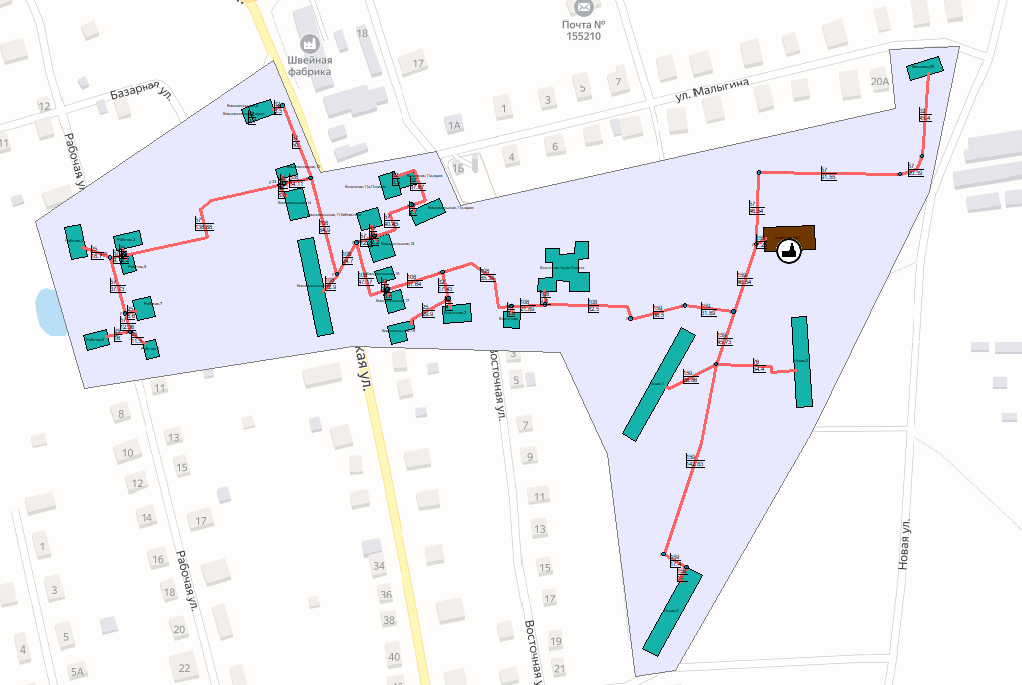 Рисунок 1.3.1 – Зона централизованного теплоснабжения Котельная №1 п. Верхний Ландех Наименование котельной,Вид топливаПротяженность и тип прокладкитрубопроводовПотребители тепла1234Котельная № 1п. Верхний Ландех,ул. Новая, 1ауголь1496,2м- в подземном исполнении -;- в надземном исполнении-575 м;- без канальная прокладка – Многоквартирные   дома:ул. Новая, д. 1, д. 2, д.3ул. Комсомольская, д.16, д.14,Детский сад "Сказка"Здание ПП №17 МО МВД России «Пучежский»Здание УМХРайонная библиотекаЧастные жилые дома:ул. Комсомольская, д. 12, д. 13 д. 15, д. 17, д. 19ул. Рабочая, д. 3, д. 4, д. 5, д. 6, д. 9 ул. Малыгина, д. 20/1, д. 20/2ул. Восточная, д.1, д.2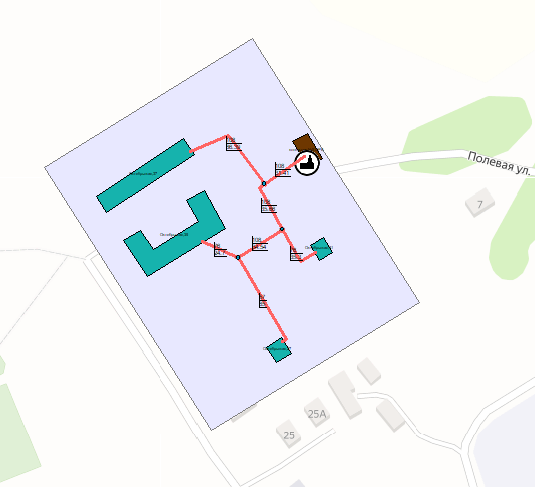 Рисунок 1.3.2 – Зона централизованного теплоснабжения Котельная № 2 п. Верхний Ландех Наименование котельной,Вид топливаПротяженность и тип прокладкитрубопроводовПотребители тепла1234Котельная № 2 п. Верхний Ландех,ул. Октябрьская, д.37ауголь293 мв подземном исполнении -293мЦентральная районная больница,д.33,35,37, гараж.ж/ д: ул. Октябрьская, д. 31, д. 27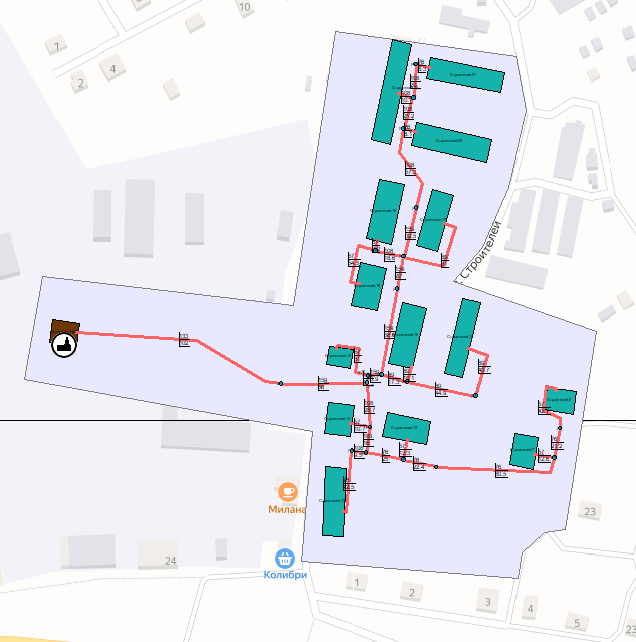 Рисунок 1.3.3 – Зона централизованного теплоснабжения Котельная №3 п. Верхний Ландех Наименование котельной,Вид топливаПротяженность и тип прокладкитрубопроводовПотребители тепла1234Котельная № 3п. Верхний Ландех, ул. Строителей,д. 24амазут1038,0 мв подземном исполнении- 823 мбез канальная -Многоквартирные   дома:ул. Строителей, д.7, д.8, д. 10, д.12 д.13, д.14, д.15, д.16, д.17, д.18, д.19, д.20, д.21, д.22Кафе - ул. Строителей, д.2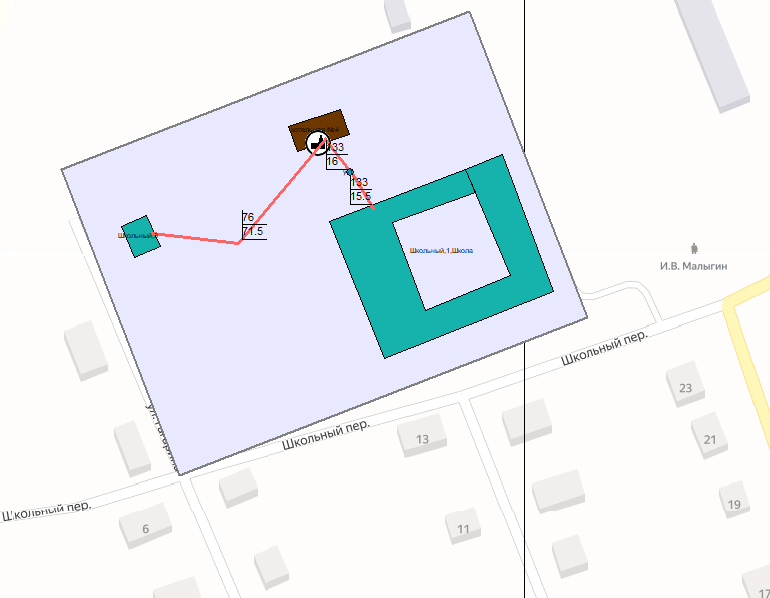 Рисунок 1.3.4 – Зона централизованного теплоснабжения Котельная № 4 п. Верхний Ландех Наименование котельнойВид топливаПротяженность и тип прокладкитрубопроводовПотребители тепла1234Котельная 4п. Верхний Ландех,пер. Школьный, д.1ауголь103 мв подземном исполнении - 103мсредняя школа, гаражчастные жилой дом:пер. Школьный, д. 3Условный диаметр, ммПротяженность трубопроводов в однотрубном исчислении, мМатериальная характеристика, м2123Котельная №1Котельная №1Котельная №1252045,132248,47,9545160,725791852,33761269,588980,7110872277,98159750119,25Итого:2992,4273,62Котельная №2Котельная №2Котельная №2571307,41761209,1210833636,29Итого:58652,82Котельная №3Котельная №3Котельная №35738421,897641631,628934830,9710836439,3113320427,1315936057,24Итого:2076208,16Котельная №4Котельная №4Котельная №47614310,87133638,38Итого:20619,25Всего:5860,4553,85Год прокладкиПротяженность трубопроводов в однотрубном исчислении, мМатериальная характеристика, м2123Котельная №1Котельная №1Котельная №1До 19902315,4165,97С 2004677,0107,64Котельная №2Котельная №2Котельная №2До 1990473,7842,28С 2004112,2210,54Котельная №3Котельная №3Котельная №3До 19901402,0129,16С 2004674,079,0Котельная №4Котельная №4Котельная №4До 1990143,010,87С 200463,08,38Температура наружного воздуха, 0СНормативная температура теплоносителя в подающем трубопроводе, 0СНормативная температура теплоносителя в обратном трубопроводе, 0С-299570-2893,669,2-2792,368,3-2690,967,5-2589,566,7-2488,165,8-2386,764,9-2285,364,1-2183,963,2-2082,562,3-1981,161,4-1879,760,5-1778,359,6-1676,858,7-1575,457,8-1473,956,9-1372,556-127155,1-1169,554,1-1068,153,2-966,652,2-865,151,2-763,650,3-662,149,3-560,548,3-45947,3-357,446,3-255,945,2-154,344,2052,743,2151,142,1249,541347,939,9446,238,8544,537,6642,836,5741,135,3839,434Показатели климатапо СП 131.13330.2018 ,(СНиП 23-01-99)средняя температура наружного воздуха годовая3,0средняя температура наружного воздуха  со средней суточной температурой воздуха ≤ 8°С-3,7расчетная температура наружного воздуха для проектирования отопления (температура воздуха наиболее холодной пятидневки, °С, обеспеченностью 0,92).-29средняя температура грунта годовая7,7средняя температура грунта за отопительный период4,9средняя продолжительность отопительного периода, сут.214средняя скорость ветра за отпит. период4,1МесяцТемпература грунта tгр., 0СТемпература наружного воздуха tн.в., 0СТемпература сетевой воды в трубопроводах теплосети, 0СТемпература сетевой воды в трубопроводах теплосети, 0СПродолжительность отопит. периода, сут.МесяцТемпература грунта tгр., 0СТемпература наружного воздуха tн.в., 0СПодающийОбратныйПродолжительность отопит. периода, сут.Январь3,9-11,765,851,631Февраль3,1-11,359,747,628Март2,7-5,656,445,731Апрель1,83,444,538,128Май(о.п.)5,011,140,835,82Июнь—15,9———Июль—18,2———Август—15,9———Сентябрь—10,0——0Октябрь10,63,34840,425Ноябрь7,5-3,553,94430Декабрь5,1-9,159,947,831За отопит. период4,9-3,753,643,9206За год7,73,058,5058,50Наименование источников теплоснабженияПрисоединенная нагрузка в зоне действия источников, Гкал/чПрисоединенная нагрузка в зоне действия источников, Гкал/чПрисоединенная нагрузка в зоне действия источников, Гкал/чПрисоединенная нагрузка в зоне действия источников, Гкал/чРасполагаемая тепловая мощность,Гкал/чНаименование источников теплоснабженияПотребители и зоны действия теплоисточниковОтопление и вентиляцияГВССум-марнаяРасполагаемая тепловая мощность,Гкал/чКотельная №1Админ. и общественные здания , ж/д1,345—1,3451,99Котельная №2ЦРБ, ж/д0,211—0,2110,62Котельная №3ж/д1,145—1,1451,64Котельная №4СОШ, ж/д0,2310,2310,4Всего 2,932—2,9324,65№НазначениеНаименование, АдресНагрузка на систему отопления, Гкал/чНагрузка на систему ГВС, Гкал/чТемпература внутри помещения, оС123456Котельная №1Котельная №1Котельная №1Котельная №1Котельная №1Котельная №11Частный домВосточная,10,007-182Общественное зданиеВосточная,1а,д/с Сказка0,120-203Частный домВосточная,2а0,010-184Общественное зданиеКомсомольская,11а,Полиция0,035-185Общественное зданиеКомсомольская,11,библиотека0,007-186Общественное зданиеКомсомольская,11а,гараж0,002-107Частный домКомсомольская,120,006-188Частный домКомсомольская,130,006-189Частный домКомсомольская,140,058-1810Частный домКомсомольская,150,005-1811МКДКомсомольская,160,246-1812Частный домКомсомольская,170,012-1813Частный домКомсомольская,190,009-1814Частный домКомсомольская,60,016-1815Общественное зданиеКомсомольская,6,гараж0,001-1016Частный домМалыгина,200,033-1817МКДНовая,10,322-1818МКДНовая,20,157-1819МКДНовая,30,240-1820Частный домРабочая,30,006-1821Частный домРабочая,40,016-1822Частный домРабочая,50,005-1823Частный домРабочая,60,007-1824Частный домРабочая,70,007-1825Частный домРабочая,90,007-18ВсегоВсегоВсего1,336-Котельная №2Котельная №2Котельная №2Котельная №2Котельная №2Котельная №21Частный домОктябрьская,270,011-182Частный домОктябрьская,310,010-183Общественное зданиеОктябрьская,350,180-204Общественное зданиеОктябрьская,370,010-20ВсегоВсегоВсего0,211-котельная №3котельная №3котельная №3котельная №3котельная №3котельная №31Частный домСтроителей,100,010-182МКДСтроителей,120,091-183МКДСтроителей,130,073-184МКДСтроителей,140,041-185МКДСтроителей,150,093-186МКДСтроителей,160,091-187МКДСтроителей,170,127-188МКДСтроителей,180,124-189МКДСтроителей,190,061-1810МКДСтроителей,200,102-1811МКДСтроителей,210,097-1812МКДСтроителей,220,156-1813МКДСтроителей,70,040-1814МКДСтроителей,80,039-18ВсегоВсегоВсего1,145-Котельная №4Котельная №4Котельная №4Котельная №4Котельная №4Котельная №41Общественное зданиепер.Школьный, д.10,219-162Частный домпер.Школьный, д.30,012-18ИтогоИтогоИтого0,231Всего:Всего:Всего:2,932-№ п/пПоказатели балансаКотельная 1Котельная 2Котельная 3Котельная 4Итого1Приход:1.1располагаемая  мощность котлов1,990,621,640,44,651.2резервная тепловая мощность—————итого приход1,990,621,640,44,652Расход:2.1тепловые нагрузки потребителей1,3450,2111,1450,2312,9322.2сетевые потери0,40,070,380,110,818№ п/пПоказатели балансаКотельная 1Котельная 2Котельная 3Котельная 4Итого2.3затраты на собственные нужды0,0140,0050,0230,0040,0462.4тепловая нагрузка на котлы1,7590,2861,5480,3453,9382.5резерв тепловой мощности0,230,330,090,0550,705№ п/пПоказатели балансаКотельные ООО «Теплосети»Котельные ООО «Теплосети»Котельные ООО «Теплосети»Котельные ООО «Теплосети»Котельные ООО «Теплосети»№ п/пПоказатели баланса№1№2№3№4итого1Приход:1.1от водоподготовительных установок—————1.2из водопровода сырой воды42,80,242,80,286,0итого приход42,80,242,80,286,02Расход:2.1объем теплоносителя в теплосетях в отопительный период, м325,4224,0418,3521,5249,334№ п/пПоказатели балансаКотельные ООО «Теплосети»Котельные ООО «Теплосети»Котельные ООО «Теплосети»Котельные ООО «Теплосети»Котельные ООО «Теплосети»№ п/пПоказатели баланса№1№2№3№4итого2.2объем теплоносителя в теплосетях в неотопительный период (ГВС), м3—————2.3отопительный период, ч513651365136513651362.4неотопительный период, ч362436243624362436242.5среднегодовой объем теплоносителя в теплосетях, м325,4224,0418,3521,5249,3342.6расчетная тепловая нагрузка на отопление, Гкал/ч1,3450,2111,1450,2312,9322.7расчетная тепловая нагрузка на ГВС, Гкал/ч—————2.8нормативные потери теплоносителя, м3/год42,80,242,80,286,02.9сверхнормативные утечки теплоносителя м3/год—————2.10Тариф на ХВС руб./год45,0245,0245,0245,0245,022.11нормативные затраты на подпитку теплосетей, тыс. руб./год1926,859,01926,859,03871,70№ п/пПоказатели баланса2014-2019г.2020г.2021г.2022г.2023г.2024г.2025г.2026г.2027г.1Приход:1.1от водоподготови-тельных установок—————————1.2из водопровода сырой водын/д86,086,086,086,086,086,086,086,0итого приходн/д86,086,086,086,086,086,086,086,02Расход:2.1объем теплоносителя в теплосетях, м3н/д49,33449,33449,33449,33449,33449,33449,33449,3342.2расчетная тепловая нагрузка на отопление, Гкал/чн/д2,9322,9322,9322,9322,9322,9322,9322,9322.3расчетная тепловая нагрузка на ГВС, Гкал/ч—————————2.4объем теплоносителя в системах теплопотреблениям3н/д49,33449,33449,33449,33449,33449,33449,33449,3342.5объем теплоносителя  в системах теплоснабжения ГВСм3—————————2.6нормативные потери теплоносителя, м3/годн/д86,086,086,086,086,086,086,086,02.7нормативные затраты на подпитку теплосетей, тыс. руб./годн/д3,8713,8713,8713,8713,8713,8713,8713,871Наименование потребителяВид топливаПриходтоплива за год (тонн)Расход топлива за год(тонн)Расход условного топлива за год(тут)Низшая теплота сгорания ккал/кг (ккал/нм3)Котельная №1уголь1422142210810,76Котельная№2уголь2252251710,76Котельная№3мазут5105106921,357Котельная№3печное топливо3636521,45Котельная№4уголь2282281730,76Итого242124212169,0№Наименование котельнойВид 
топливаНаименование показателя20192020202120222023202420252026-20271Котельная№1  угольВыработка тепловой энергии, Гкал3848,93808,33808,33808,33808,33808,33808,33808,31Котельная№1  угольУдельный расход условного топлива, кг.у.т./Гкал213,2213,2213,2213,2213,2213,2213,2213,21Котельная№1  угольРасход условного топлива, т.у.т.831,9681,3681,3681,3681,3681,3681,3681,31Котельная№1  угольРасход натурального топлива, тыс. куб.м. (т.)975,8799,2799,2799,2799,2799,2799,2799,21Котельная№1  угольМаксимальный часовой расход натурального топлива, 
тыс. куб.м. (т.)/Гкалн/дн/д0,49770,49770,49770,49770,49770,49772Котельная№2МазутВыработка тепловой энергии, Гкал703,1683,8683,8683,8683,8683,8683,8683,82Котельная№2МазутУдельный расход условного топлива, кг.у.т./Гкал178,5178,5178,5178,5178,5178,5178,5178,52Котельная№2МазутРасход условного топлива, т.у.т.129,393,393,393,393,393,393,393,32Котельная№2 угольРасход натурального топлива, тыс. куб.м. (т.)151,7109,5109,5109,5109,5109,5109,5109,52Котельная№2 угольМаксимальный часовой расход натурального топлива, 
тыс. куб.м. (т.)/Гкалн/дн/д0,12980,12980,12980,12980,12980,12983Котельная№3МазутВыработка тепловой энергии, Гкал3250,33196,43196,43196,43196,43196,43196,43196,43Котельная№3МазутУдельный расход условного топлива, кг.у.т./Гкал199,4199,4199,4199,4199,4199,4199,4199,43Котельная№3МазутРасход условного топлива, т.у.т.668,6541,3541,3541,3541,3541,3541,3541,33Котельная№3МазутРасход натурального топлива, тыс. куб.м. (т.)510,1413,0413,0413,0413,0413,0413,0413,03Котельная№3МазутМаксимальный часовой расход натурального топлива, 
тыс. куб.м. (т.)/Гкалн/дн/д0,24950,24950,24950,24950,24950,24954Котельная№4 угольВыработка тепловой энергии, Гкал640,0623,9623,9623,9623,9623,9623,9623,94Котельная№4 угольУдельный расход условного топлива, кг.у.т./Гкал213,2213,2213,2213,2213,2213,2213,2213,24Котельная№4 угольРасход условного топлива, т.у.т.139,6111,1111,1111,1111,1111,1111,1111,14Котельная№4 угольРасход натурального топлива, тыс. куб.м. (т.)163,8130,4130,4130,4130,4130,4130,4130,44Котельная№4 угольМаксимальный часовой расход натурального топлива, 
тыс. куб.м. (т.)/Гкалн/дн/д0,10000,10000,10000,10000,10000,1000Система теплоснабженияВид топливаЗначение низшей теплоты сгоранияОбъем потребляемого топлива, тыс.куб.м. (т.)Доля от общего топлива, %12345Поселок Верхний ЛандехПоселок Верхний ЛандехПоселок Верхний ЛандехПоселок Верхний ЛандехПоселок Верхний ЛандехКотельная №1угольн/д1422,059Котельная №2угольн/д225,09Котельная №3Мазутн/д510,021Котельная №4угольн/д228,09Всегоугольн/д1875,077ВсегоМазутн/д510,023Наименование теплоснабжающих организацийгодПроизводство теплоэнергииЗатраты на СНОтпуск теплоэнергииСетевые потериРеализацияООО «Теплосети»20216954,43188,96765,5456,96308,63ООО «Теплосети»20228053,29188,97865,99456,07408,39Наименование теплоснабжающих организацийНаименование теплоснабжающих организацийПотребление топливаПотребление топливаУдельный расход  топливакгу.т./ГкалДоход от реализации, тыс. руб.*Наименование теплоснабжающих организацийНаименование теплоснабжающих организацийтт у.т.Удельный расход  топливакгу.т./ГкалДоход от реализации, тыс. руб.*ООО «Теплосети»План2021679,6171617,4822926710ООО «Теплосети»Факт2021667,21588,025225479ООО «Теплосети»План20222385,02116,96252н/дООО «Теплосети»Факт2022————Наименование теплоснабжающих организацийТепловая энергия, руб./ГкалТепловая энергия, руб./ГкалТепловая энергия, руб./ГкалТепловая энергия, руб./ГкалНаименование теплоснабжающих организацийс 01.07.2021с 01.07.2021с 01.07.2022с 01.07.2022ООО «Теплосети»4234,644235,524235,524583,70где    Qо от.расчетная тепловая нагрузка на отопление и вентиляцию, Гкал/ч;           nот. - продолжительность отопительного периода, ч;tвн. - расчетная средняя температура воздуха в помещениях, оС;  tср.от. - средняя температура наружного воздуха за отопительный период, оС;            tр - расчетная температура наружного воздуха за отопительный период, оС;Qгвс - расчетная  тепловая нагрузка на ГВС, Гкал/год;где     gгв -норма потребления горячей воды на 1 чел. л/сут.,  gгв = 105 л/сут.;nпотр. - число потребителей (жителей), чел.;qгв- количество тепловой энергии для нагрева 1 м3 воды, Гкал; принимается qгв= 0,05 Гкал/м3nгвс- период ГВС, сут./год; принимается nгвс= 365 сут./годГод постройкиТип застройкиУдельное теплопотребление, Гкал/м2/годУдельное теплопотребление, Гкал/м2/годУдельное теплопотребление, Гкал/м2/годУдельное теплопотребление, Гкал/м2/годУдельная тепловая нагрузка ккал/(ч·м2)Удельная тепловая нагрузка ккал/(ч·м2)Удельная тепловая нагрузка ккал/(ч·м2)Удельная тепловая нагрузка ккал/(ч·м2)Год постройкиТип застройкиотоплениевентиляцияГВССуммаотоплениевентиляцияГВССуммаГод постройкиЖилая средне-и малоэтажная0,173--0,17372,9--72,9Год постройкиЖилая индивидуальная0,236--0,23699,7--99,7Год постройкиОбщественно-деловая и промышленная0,115--0,11548,3--48,3№Наименование показателяед. измерения2015-201820192020202120222023202420252026-20271234891011121314151Общая отапливаемая площадь жилых зданий, в том числе:тыс. кв.м.н/д16,316,316,316,316,316,316,316,32Общая отапливаемая площадь ОДЗтыс. кв.м.н/д3,43,43,43,43,43,43,43,43Тепловая нагрузка всего, в том числе:Гкал/чн/д0,8401,3451,3451,3451,3451,3451,3451,3453.1В жилищном фонде, в том числе:Гкал/чн/д0,8401,1551,1551,1551,1551,1551,1551,1553.1.1для целей отопления и вентиляцииГкал/чн/д0,8401,1551,1551,1551,1551,1551,1551,1553.2В общественно-деловом фонде, в том числеГкал/чн/дн/д0,1900,1900,1900,1900,1900,1900,1903.2.1для целей отопления и вентиляцииГкал/чн/дн/д0,1900,1900,1900,1900,1900,1900,1904Расход тепловой энергии, всего, в том числе:Гкалн/д3236,43195,83195,83195,83195,83195,83195,83195,84.1В жилищном фонде, в том числе:Гкалн/д3236,42738,92738,92738,92738,92738,92738,92738,94.1.1для целей отопления и вентиляцииГкалн/д3236,416282,916282,916282,916282,916282,916282,916282,94.2В общественно-деловом фонде, в том числеГкалн/дн/д456,9456,9456,9456,9456,9456,9456,94.2.1для целей отопления и вентиляцииГкалн/дн/д456,9456,9456,9456,9456,9456,9456,95Удельная тепловая нагрузка в жилищном фондеккал/ч/м2н/д42,670,970,970,970,970,970,970,96Удельное теплопотребление тепловой энергии на отопление в жилищном фондеГкал/м2/годн/д0,1640,1680,1680,1680,1680,1680,1680,1687Градус-сутки отопительного периода0С*сутн/д464446444644464446444644464446448Удельное приведенное потребление тепловой энергии на отопление в жилищном фондеккал/м2/(0С*сут)н/д0,0090,0150,0150,0150,0150,0150,0150,0159Удельная тепловая нагрузка в общественно-деловом фондеГкал/ч/м2н/д-55,255,255,255,255,255,255,210Удельное приведенное потребление тепловой энергии на отопление в ОДФккал/м2/(0С*сут)н/д-11,911,911,911,911,911,911,911Средняя плотность тепловой нагрузкиГкал/ч/ган/д0,0860,1370,1370,1370,1370,1370,1370,13712Средняя плотность расход тепловой энергии на отопление в жилищном фондеГкал/ган/д329,9325,8325,8325,8325,8325,8325,8325,8№Наименование показателяед. измерения2015-201820192020202120222023202420252026-20271234891011121314151Общая отапливаемая площадь жилых зданий, в том числе:тыс. кв.м.н/д0,20,20,20,20,20,20,20,22Общая отапливаемая площадь ОДЗтыс. кв.м.н/д4,24,24,24,24,24,24,24,23Тепловая нагрузка всего, в том числе:Гкал/чн/д0,1500,2110,2110,2110,2110,2110,2110,2113.1В жилищном фонде, в том числе:Гкал/чн/д0,1500,0210,0210,0210,0210,0210,0210,0213.1.1для целей отопления и вентиляцииГкал/чн/д0,1500,0210,0210,0210,0210,0210,0210,0213.1.2для целей горячего водоснабженияГкал/чн/д0,0000,0000,0000,0000,0000,0000,0000,0003.2В общественно-деловом фонде, в том числеГкал/чн/дн/д0,1900,1900,1900,1900,1900,1900,1903.2.1для целей отопления и вентиляцииГкал/чн/дн/д0,1900,1900,1900,1900,1900,1900,1904Расход тепловой энергии, всего, в том числе:Гкалн/д542,0522,8522,8522,8522,8522,8522,8522,84.1В жилищном фонде, в том числе:Гкалн/д542,050,050,050,050,050,050,050,04.1.1для целей отопления и вентиляцииГкалн/д542,0215,6215,6215,6215,6215,6215,6215,64.2В общественно-деловом фонде, в том числеГкалн/дн/д472,7472,7472,7472,7472,7472,7472,74.2.1для целей отопления и вентиляцииГкалн/дн/д472,7472,7472,7472,7472,7472,7472,75Удельная тепловая нагрузка в жил. фондеккал/ч/м2н/д34,397,997,997,997,997,997,997,96Удельное теплопотребление тепловой энергии на отопление в жилищном фондеГкал/м2/годн/д0,1240,2320,2320,2320,2320,2320,2320,2327Градус-сутки отопительного периода0С*сутн/д464446444644464446444644464446448Удельное приведенное потребление тепловой энергии на отопление в жилищном фондеккал/м2/(0С*сут)н/д0,0070,0210,0210,0210,0210,0210,0210,0219Удельная тепловая нагрузка в общественно-деловом фондеГкал/ч/м2н/д-45,845,845,845,845,845,845,810Удельное приведенное потребление тепловой энергии на отопление в ОДФккал/м2/(0С*сут)н/д-9,99,99,99,99,99,99,911Средняя плотность тепловой нагрузкиГкал/ч/ган/д0,0460,0650,0650,0650,0650,0650,0650,06512Средняя плотность расход тепловой энергии на отопление в жилищном фондеГкал/ган/д166,8160,9160,9160,9160,9160,9160,9160,9№Наименование показателяед. измерения2015-201820192020202120222023202420252026-20271234891011121314151Общая отапливаемая площадь жилых зданий, в том числе:тыс. кв.м.н/д14,914,914,914,914,914,914,914,92Общая отапливаемая площадь ОДЗтыс. кв.м.н/д0,00,00,00,00,00,00,00,03Тепловая нагрузка всего, в том числе:Гкал/чн/д0,7201,1451,1451,1451,1451,1451,1451,1453.1В жилищном фонде, в том числе:Гкал/чн/д0,7201,1451,1451,1451,1451,1451,1451,1453.1.1для целей отопления и вентиляцииГкал/чн/д0,7201,1451,1451,1451,1451,1451,1451,1453.1.2для целей горячего водоснабженияГкал/чн/д0,0000,0000,0000,0000,0000,0000,0000,0003.2В общественно-деловом фонде, в том числеГкал/чн/дн/д0,0000,0000,0000,0000,0000,0000,0003.2.1для целей отопления и вентиляцииГкал/чн/дн/д0,0000,0000,0000,0000,0000,0000,0003.2.2для целей горячего водоснабженияГкал/чн/д0,0000,0000,0000,0000,0000,0000,0000,0004Расход тепловой энергии, всего, в том числе:Гкалн/д2768,52714,62714,62714,62714,62714,62714,62714,64.1В жилищном фонде, в том числе:Гкалн/д2768,52714,62714,62714,62714,62714,62714,62714,64.1.1для целей отопления и вентиляцииГкалн/д2768,514924,214924,214924,214924,214924,214924,214924,24.2В общественно-деловом фонде, в том числеГкалн/дн/д0,00,00,00,00,00,00,04.2.1для целей отопления и вентиляцииГкалн/дн/д0,00,00,00,00,00,00,05Удельная тепловая нагрузка в жилищном фондеккал/ч/м2н/д48,276,776,776,776,776,776,776,76Удельное теплопотребление тепловой энергии на отопление в жилищном фондеГкал/м2/годн/д0,1860,1820,1820,1820,1820,1820,1820,1827Градус-сутки отопительного периода0С*сутн/д464446444644464446444644464446448Удельное приведенное потребление тепловой энергии на отопление в жилищном фондеккал/м2/(0С*сут)н/д0,0100,0170,0170,0170,0170,0170,0170,0179Удельная тепловая нагрузка в общественно-деловом фондеГкал/ч/м2н/д-0,00,00,00,00,00,00,010Удельное приведенное потребление тепловой энергии на отопление в ОДФккал/м2/(0С*сут)н/д-0,00,00,00,00,00,00,011Средняя плотность тепловой нагрузкиГкал/ч/ган/д0,1120,1780,1780,1780,1780,1780,1780,17812Средняя плотность расход тепловой энергии на отопление в жилищном фондеГкал/ган/д429,9421,5421,5421,5421,5421,5421,5421,5№Наименование показателяед. измерения2015-201820192020202120222023202420252026-20271234891011121314151Общая отапливаемая площадь жилых зданий, в том числе:тыс. кв.м.н/д0,10,10,10,10,10,10,10,12Общая отапливаемая площадь ОДЗтыс. кв.м.н/д4,84,84,84,84,84,84,84,83Тепловая нагрузка всего, в том числе:Гкал/чн/д0,1400,2310,2310,2310,2310,2310,2310,2313.1В жилищном фонде, в том числе:Гкал/чн/д0,1400,0120,0120,0120,0120,0120,0120,0123.1.1для целей отопления и вентиляцииГкал/чн/д0,1400,0120,0120,0120,0120,0120,0120,0123.1.2для целей горячего водоснабженияГкал/чн/д0,0000,0000,0000,0000,0000,0000,0000,0003.2В общественно-деловом фонде, в том числеГкал/чн/дн/д0,2190,2190,2190,2190,2190,2190,2193.2.1для целей отопления и вентиляцииГкал/чн/дн/д0,2190,2190,2190,2190,2190,2190,2193.2.2для целей горячего водоснабженияГкал/чн/д0,0000,0000,0000,0000,0000,0000,0000,0004Расход тепловой энергии, всего, в том числе:Гкалн/д537,5521,3521,3521,3521,3521,3521,3521,34.1В жилищном фонде, в том числе:Гкалн/д537,528,528,528,528,528,528,528,54.1.1для целей отопления и вентиляцииГкалн/д537,5129,6129,6129,6129,6129,6129,6129,64.2В общественно-деловом фонде, в том числеГкалн/дн/д492,9492,9492,9492,9492,9492,9492,94.2.1для целей отопления и вентиляцииГкалн/дн/д492,9492,9492,9492,9492,9492,9492,95Удельная тепловая нагрузка в жилищном фондеккал/ч/м2н/д28,392,692,692,692,692,692,692,66Удельное теплопотребление тепловой энергии на отопление в жилищном фондеГкал/м2/годн/д0,1090,2190,2190,2190,2190,2190,2190,2197Градус-сутки отопительного периода0С*сутн/д464446444644464446444644464446448Удельное приведенное потребление тепловой энергии на отопление в жилищном фондеккал/м2/(0С*сут)н/д0,0060,0200,0200,0200,0200,0200,0200,0209Удельная тепловая нагрузка в общественно-деловом фондеГкал/ч/м2н/д-45,545,545,545,545,545,545,510Удельное приведенное потребление тепловой энергии на отопление в общественно-деловом фондеккал/м2/(0С*сут)н/д-9,89,89,89,89,89,89,811Средняя плотность тепловой нагрузкиГкал/ч/ган/д0,0920,1510,1510,1510,1510,1510,1510,15112Средняя плотность расход тепловой энергии на отопление в жилищном фондеГкал/ган/д351,3340,7340,7340,7340,7340,7340,7340,7№Наименование показателяед. измерения2015-201820192020202120222023202420252026-20271234891011121314151Общая отапливаемая площадь жилых зданий, в том числе:тыс. кв.м.н/д31,531,531,531,531,531,531,531,52Общая отапливаемая площадь общественно-деловых зданийтыс. кв.м.н/д12,412,412,412,412,412,412,412,43Тепловая нагрузка всего, в том числе:Гкал/чн/д1,92,9322,9322,9322,9322,9322,9322,9323.1В жилищном фонде, в том числе:Гкал/чн/д1,92,3322,3322,3322,3322,3322,3322,3323.1.1для целей отопления и вентиляцииГкал/чн/д1,92,3322,3322,3322,3322,3322,3322,3323.2В общественно-деловом фонде, в том числеГкал/чн/дн/д0,60,60,60,60,60,60,63.2.1для целей отопления и вентиляцииГкал/чн/дн/д0,60,60,60,60,60,60,64Расход тепловой энергии, всего, в том числе:тыс. Гкалн/д7084,26954,46954,46954,46954,46954,46954,46954,44.1В жилищном фонде, в том числе:тыс. Гкалн/д7084,25531,95531,95531,95531,95531,95531,95531,94.1.1для целей отопления и вентиляциитыс. Гкалн/д7084,231552,431552,431552,431552,431552,431552,431552,44.2В общественно-деловом фонде, в том числетыс. Гкалн/дн/д1422,51422,51422,51422,51422,51422,51422,54.2.1для целей отопления и вентиляциитыс. Гкалн/дн/д1422,51422,51422,51422,51422,51422,51422,55Удельная тепловая нагрузка в жил/фондеккал/ч/м2н/д58,673,973,973,973,973,973,973,96Удельное теплопотребление тепловой энергии на отопление в жилищном фондеГкал/м2/годн/д0,2250,1750,1750,1750,1750,1750,1750,1757Градус-сутки отопительного периода0С*сутн/д464446444644464446444644464446448Удельное приведенное потребление тепловой энергии на отопление в жилищном фондеккал/м2/(0С*сут)н/д0,0130,0160,0160,0160,0160,0160,0160,0169Удельная тепловая нагрузка в общественно-деловом фондеГкал/ч/м2н/д48,348,348,348,348,348,348,348,310Удельное приведенное потребление тепловой энергии на отопление в общественно-деловом фондеккал/м2/(0С*сут)н/д10,410,410,410,410,410,410,410,411Средняя плотность тепловой нагрузкиГкал/ч/ган/д0,0880,1390,1390,1390,1390,1390,1390,13912Средняя плотность расход тепловой энергии на отопление в жилищном фондеГкал/ган/д336,9330,7330,7330,7330,7330,7330,7330,7№Наименование показателяед. измерения2015-201820192020202120222023202420252026-20271Установленная тепловая мощность котельнойГкал/чн/д3,633,633,633,633,633,633,633,632Присоединенная тепловая нагрузка на коллекторахГкал/чн/д1,3451,3451,3451,3451,3451,3451,3451,3453Доля резерва тепловой мощности%н/д5023,923,923,923,923,923,923,94Отпуск тепловой энергии с коллекторовГкалн/д3848,93808,33808,33808,33808,33808,33808,33808,35Удельный расход условного топлива на тепловую энергию отпущенную с коллекторов котельнойкг.у.т./Гкалн/д213,2213,2213,2213,2213,2213,2213,2213,26Коэффициент полезного использования теплоты топлива%н/д71,786,786,786,786,786,786,786,77Число часов использования тепловой мощностич/годн/д106010491049104910491049104910498Удельная установленная тепловая мощность котельной на одного человекаГкал/челн/дн/дн/дн/дн/дн/дн/дн/дн/д9Частота отказов  с прекращением теплоснабжения от котельной1/годн/д0,00,00,00,00,00,00,00,010Относительный средневзвешенный остаточный парковый ресурс котлоагрегатов котельнойчасн/д0,00,00,00,00,00,00,00,011Доля автоматизированных котельных без обслуживающего персонала с УТМ меньше/равной 10 Гкал%н/д0,00,00,00,00,00,00,00,012Доля котельных оборудованных прибором учета%н/д1,0100,0100,0100,0100,0100,0100,0100,0№Наименование показателяед. измерения2015-201820192020202120222023202420252026-20271Установленная тепловая мощность котельнойГкал/чн/д1,261,261,261,261,261,261,261,262Присоединенная тепловая нагрузка на коллекторахГкал/чн/д0,2110,2110,2110,2110,2110,2110,2110,2113Доля резерва тепловой мощности%н/д6858,358,358,358,358,358,358,34Отпуск тепловой энергии с коллекторовГкалн/д703,1683,8683,8683,8683,8683,8683,8683,85Удельный расход условного топлива на тепловую энергию отпущенную с коллекторов котельнойкг.у.т./Гкалн/д178,5178,5178,5178,5178,5178,5178,5178,56Коэффициент полезного использования теплоты топлива%н/д56,175,675,675,675,675,675,675,67Число часов использования тепловой мощностич/годн/д5585435435435435435435438Удельная установленная тепловая мощностькотельной на одного человекаГкал/челн/дн/дн/дн/дн/дн/дн/дн/дн/д9Частота отказов  с прекращением теплоснабжения от котельной1/годн/д0,00,00,00,00,00,00,00,010Относительный средневзвешенный остаточный парковый ресурс котлоагрегатов котельнойчасн/д0,00,00,00,00,00,00,00,011Доля автоматизированных котельных без обслуживающего персонала с УТМ меньше/равной 10 Гкал%н/д0,00,00,00,00,00,00,00,012Доля котельных оборудованных прибором учета%н/д0,00,00,00,00,00,00,00,0№Наименование показателяед. измерения2015-201820192020202120222023202420252026-20271Установленная тепловая мощность котельнойГкал/чн/д1,81,81,81,81,81,81,81,82Присоединенная тепловая нагрузка на коллекторахГкал/чн/д1,1451,1451,1451,1451,1451,1451,1451,1453Доля резерва тепловой мощности%н/д4720,520,520,520,520,520,520,54Отпуск тепловой энергии с коллекторовГкалн/д3250,33196,43196,43196,43196,43196,43196,43196,45Удельный расход условного топлива на тепловую энергию отпущенную с коллекторов котельнойкг.у.т./Гкалн/д199,4199,4199,4199,4199,4199,4199,4199,46Коэффициент полезного использования теплоты топлива%н/д75,491,691,691,691,691,691,691,67Число часов использования тепловой мощностич/годн/д180617761776177617761776177617768Удельная установленная тепловая мощность котельной на одного человекаГкал/челн/дн/дн/дн/дн/дн/дн/дн/дн/д9Частота отказов  с прекращением теплоснабжения от котельной1/годн/д0,00,00,00,00,00,00,00,010Относительный средневзвешенныйостаточный парковый ресурскотлоагрегатов котельнойчасн/д0,00,00,00,00,00,00,00,011Доля автоматизированных котельных без обслуживающего персонала с УТМ меньше/равной 10 Гкал%н/д0,00,00,00,00,00,00,00,012Доля котельных оборудованных прибором учета%н/д100,0100,0100,0100,0100,0100,0100,0100,0№Наименование показателяед. измерения2015-201820192020202120222023202420252026-20271Установленная тепловая мощность котельнойГкал/чн/д0,80,80,80,80,80,80,80,82Присоединенная тепловая нагрузка на коллекторахГкал/чн/д0,2310,2310,2310,2310,2310,2310,2310,2313Доля резерва тепловой мощности%н/д5733,233,233,233,233,233,233,24Отпуск тепловой энергии с коллекторовГкалн/д640,0623,9623,9623,9623,9623,9623,9623,95Удельный расход условного топлива на тепловую энергию отпущенную с коллекторов котельнойкг.у.т./Гкалн/д213,2213,2213,2213,2213,2213,2213,2213,26Коэффициент полезного использования теплоты топлива%н/д71,187,087,087,087,087,087,087,07Число часов использования тепловой мощностич/годн/д8007807807807807807807808Удельная установленная тепловая мощность котельной на одного человекаГкал/челн/дн/дн/дн/дн/дн/дн/дн/дн/д9Частота отказов  с прекращением теплоснабжения от котельной1/годн/д0,00,00,00,00,00,00,00,010Относительный средневзвешенный остаточный парковый ресурс котлоагрегатов котельнойчасн/д0,00,00,00,00,00,00,00,011Доля автоматизированных котельных без обслуживающего персонала с УТМ меньше/равной 10 Гкал%н/д0,00,00,00,00,00,00,00,012Доля котельных оборудованных прибором учета%н/д0,00,00,00,00,00,00,00,0№Наименование показателяед.измерения2015-201820192020202120222023202420252026-20271Установленная тепловая мощность котельныхГкал/чн/д7,57,57,57,57,57,57,57,52Присоединенная тепловая нагрузка на коллекторахГкал/чн/д2,22,22,22,22,22,22,22,23Доля резерва тепловой мощности%н/д52,028,028,028,028,028,028,028,04Отпуск тепловой энергии с коллекторовГкалн/д8442,28312,48312,48312,48312,48312,48312,48312,45Удельный расход условного топлива на тепловую энергию отпущенную с коллекторов котельнойкг.у.т./Гкалн/д205,0205,0205,0205,0205,0205,0205,0205,06Коэффициент полезного использования теплоты топлива%н/д71,387,487,487,487,487,487,487,47Число часов использования тепловой мощностич/годн/д112711101110111011101110111011108Удельная установленная тепловая мощность котельной на одного человекаГкал/челн/дн/дн/дн/дн/дн/дн/дн/дн/д9Частота отказов  с прекращением теплоснабжения от котельной1/годн/д0,00,00,00,00,00,00,00,010Относительный средневзвешенный остаточный парковый ресурс котлоагрегатов котельнойчасн/д0,00,00,00,00,00,00,00,011Доля автоматизированных котельных без обслуживающего персонала с УТМ меньше/равной 10 Гкал%н/д0,00,00,00,00,00,00,00,012Доля котельных оборудованных прибором учета%н/д50,050,050,050,050,050,050,050,0Наименование  котельных, выводовСетевой график, оСРасчетная тепловая нагрузка на вывод, Гкал/чРасчетный расход теплоносителя, т/чТребуемый диаметр вывода, ммФактический диаметр вывода, ммКотельная №195/701,759119,6140159Котельная №295/700,28624,544108Котельная №395/701,54891,3138159Котельная №495/700,34533,347133№НазначениеНаименование, АдресСетевой график, оСРасчетная тепловая нагрузка на вводе, Гкал/чРасчетный расход тепло-носителя, т/ч.Расчетный расход тепло-носителя, т/ч.Требуемый диаметр ввода, ммФактический диаметр ввода, мм123456678Котельная №1Котельная №1Котельная №1Котельная №1Котельная №1Котельная №1Котельная №1Котельная №11Частный домВосточная,195/70оС0,0070.280.288152Общественное зданиеВосточная,1а,д/с Сказка95/70оС0,1204,84,834423Частный домВосточная,295/70оС0,0100,40,410154Общественное зданиеКомсомольская,11аПолиция95/70оС0,0351,41,418255Общественное зданиеКолхозная,11а95/70оС0,0090,360,369156Общественное зданиеКомсомольская,11,библиотека95/70оС0,0070,280,288157Общественное зданиеКомсомольская,11а,гараж95/70оС0,0020,080,084158Частный домКомсомольская,1295/70оС0,0060,240,248159Частный домКомсомольская,1395/70оС0,0060,240,2481510Частный домКомсомольская,1495/70оС0,0582,322,32233211Частный домКомсомольская,1595/70оС0,0050,20,281512МКДКомсомольская,1695/70оС0,2469,849,84485713Частный домКомсомольская,1795/70оС0,0120,480,48111514Частный домКомсомольская,1995/70оС0,0090,360,3691515Частный дом Комсомольская,695/70оС0,0160,640,64122016Общественное зданиеКомсомольская,6,гараж95/70оС0,0010,040,0441517Частный домМалыгина,2095/70оС0,0331,321,32182518МКДНовая,195/70оС0,32212,8812,88556319МКДНовая,295/70оС0,1576,286,28384220МКДНовая,395/70оС0,2409,69,6485721Частный домРабочая,395/70оС0,0060,240,2481522Частный домРабочая,495/70оС0,0160,640,64121523Частный домРабочая,595/70оС0,0050,20,271524Частный домРабочая,695/70оС0,0070,280,2881525Частный домРабочая,795/70оС0,0070,280,2881526Частный домРабочая,995/70оС0,0070,280,28815ВсегоВсего1,34546,7246,72Котельная №2Котельная №2Котельная №2Котельная №2Котельная №2Котельная №2Котельная №2Котельная №21Частный домОктябрьская,2795/70оС0,0110,440,4410202Частный домОктябрьская,3195/70оС0,0100.40.410203Общественное зданиеОктябрьская,3595/70оС0,1807,27,241504Общественное зданиеОктябрьская,3795/70оС0,0100,40,41020ВсегоВсего0,2118,04Котельная №3Котельная №3Котельная №3Котельная №31Частный домСтроителей,1095/70оС0,0100,40,410202МКДСтроителей,1295/70оС0,0913,643,6429323МКДСтроителей,1395/70оС0,0732,922,9226324Частный домСтроителей,1495/70оС0,0411,641,6420325МКДСтроителей,1595/70оС0,0933,723,7230406МКДСтроителей,1695/70оС0,0913,643,6430407МКДСтроителей,1795/70оС0,1275,085,0835408МКДСтроителей,1895/70оС0,1244,964,9635409МКДСтроителей,1995/70оС0,0612,442,44243210МКДСтроителей,2095/70оС0,1024,084,08314011МКДСтроителей,2195/70оС0,0973,883,88304012МКДСтроителей,2295/70оС0,1566,246,24385013Частный дом    Строителей,795/70оС0,0401,61,6192514Частный дом    Строителей,895/70оС0,0391,561,561925ВсегоВсегоВсего1,14545,8Котельная №4Котельная №4Котельная №4Котельная №4Котельная №4Котельная №4Котельная №4Котельная №41Общественное зданиеул. Восточная, д.7695/70оС0,2198,768,7645572МКДул. Садовая,195/70оС0,0120,480,481120ИтогоИтогоИтого0,2319,24Всего:Всего:Всего:2,932109,80Наименование системы теплоснабжения1 Вариант развитияОриентировочная стоимость, млн.рублей2 Вариант развитияОриентировочная стоимость, млн.рублей12345Котельная №1Газификация источника -Развитие на 
базовом уровне.-Котельная №2Газификация источника -Развитие на 
базовом уровне.-Котельная №3Газификация источника -Развитие на 
базовом уровне.-Котельная №4Газификация источника -Развитие на 
базовом уровне.-Минимальный диаметр трубопровода, ммРасчетная температура наружного воздуха для проектирования отопления, °СРасчетная температура наружного воздуха для проектирования отопления, °СРасчетная температура наружного воздуха для проектирования отопления, °СРасчетная температура наружного воздуха для проектирования отопления, °СРасчетная температура наружного воздуха для проектирования отопления, °СМинимальный диаметр трубопровода, мм-10 -20 -30 -40 -50 Минимальный диаметр трубопровода, ммДопускаемое снижение подачи тепла, %Допускаемое снижение подачи тепла, %Допускаемое снижение подачи тепла, %Допускаемое снижение подачи тепла, %Допускаемое снижение подачи тепла, % 300 хх х х 50  400 х х х 50 60  500 х х 50 60 70  600 х 50 60 70 80  700 и более 50 60 70 80 90 Температура наружного воздуха, °СЧисленность населения, тыс. чел.Ниже -40До 2,0-40 - -312,0 - 5,0-30 - -215,0 - 10,0-20 - -1110,0 - 20,0Выше -1020,0 - 50,0 Доля ветхих сетей, %Коэффициент КсДо 101,010 - 200,820 - 300,6Свыше 300,5 Наименование теплоснабжающей организации, теплоисточниковРасчетная тепловая нагрузка, КэКвКтКбКрКсКнадГкал/чКотельная с. Минское3,420,81110,20,60,77Котельная ЛПУ «Санаторий «Колос»0,71610,81110,20,80,80ИсточникПланируемые реконструкции, ремонты, замены оборудованияДатаКотельная №1Участок тепловой сети у дома № 1 по ул.Новая, от УТ-10 до УТ-12, протяженностью  - 125 м/п, в ППУ D 159 мм, в двутрубном исполнении2022 г.Котельная №2Участок тепловой сети по ул.Октябрьская от ТК №1 до ввода в здание столовой ЦРБ протяженностью 80 п/м, D 76 мм, в двухтрубном исполнении2022 г.Котельная №3Замена пароводяного подогревателя 2022 г.Котельная №3Участок тепловой сети по ул.Строителей от ТК №5 до ввода в д. №13 ул.Строителей, протяженностью 60 м/п, D 57 мм, в двухтрубном исполнении2022 г.ИсточникПланируемые реконструкции, ремонты, замены оборудованияДатаОриентировочная стоимость, млн. рублейКотельная №3Замена дымовой трубы2020 г.0,6Котельная №3Замена парового котла Е1,0/0,9М2022 г.1,5Котельная №1Замена участка металлических труб тепловой сети от ТК дома №14 по ул.Комсомольская до ТК дома №5 по ул.Рабочая 2022 г.0,6Котельная №3Участок тепловой сети по ул. Строителей, от здания котельной № 3 до д. № 10,  в двухтрубном исполнении. Труба в ППУ D 159 мм. L- 239 м/п.2022 г.2,0Котельная №3Замена парового котла Е1,0/0,9М2023 г.1,5Котельная №1Замена водогрейного котла КВТ-Л-0,63 в котельной № 12023 г.1,5Котельная №1Замена водогрейного котла КВТ-Л- 1,0 2 шт2022 г.1,5Котельная №1Замена водогрейного котла КВТ-Л- 0,632026 г.0,8Котельная №2Замена водогрейного котла КВТ-Л-0,63 2 шт.2024 г.1,2Котельная №4Замена водогрейного котла КВТ-Л-0,42022 г.0,9Котельная №4Замена водогрейного котла КВТ-Л-0,42022 г.0,9Наименование теплоснабжающей организацииОбъем полезного отпуска теплоты, Гкал/год (%)Протяженность теплосетей, км (%)Объем теплосетей, м3 (%)Наличие достаточной технической и кадровой базыООО «Теплосети»8312,4  (100%)5,86 (100%)49.33(100%)Имеется